
Мөслим муниципаль районы территориясендә муниципаль торак фондыннан файдалану һәм аның сакланышы, әлеге фондка караган торак биналарының санитар һәм техник кагыйдәләр һәм нормаларга, законнарның башка таләпләренә туры килүе буенча муниципаль контрольне гамәлгә ашыру турында административ регламентны раслау турында                                                                  Россия Федерациясе Торак Кодексының 20 статьясы, "Россия Федерациясендә җирле үзидарә оештыруның гомуми принциплары турында" 2003 елның 6 октябре 131-ФЗ номерлы Федераль закон, "Дәүләт контролен (күзәтчелеген) һәм муниципаль контрольне гамәлгә ашырганда юридик затларның һәм шәхси эшкуарларның хокукларын яклау турында" 2008 елның 26 декабре 294-ФЗ номерлы Федераль закон,  "Россия Федерациясе Торак кодексына һәм Россия Федерациясенең аерым закон актларына үзгәрешләр кертү турында" 2017 елның 31 декабре 485-ФЗ номерлы Федераль закон, "Гражданнарның торак хокукларын яклауны тәэмин итү турында" 2011 елның 10 октябре 72-ТРЗ номерлы Татарстан Республикасы законы, Татарстан Республикасы Министрлар Кабинетының "Татарстан Республикасы муниципаль берәмлекләренең җирле үзидарә органнары тарафыннан муниципаль контрольне гамәлгә ашыру буенча муниципаль функцияләр башкаруның административ регламентларын эшләү һәм раслау тәртибен раслау турында" 2013 ел, 23 апрель, 275нче карары, Татарстан Республикасы Мөслим муниципаль районы Уставы нигезендә Татарстан Республикасы Мөслим муниципаль районы Башкарма комитеты КАРАР БИРӘ:1. Мөслим муниципаль районы территориясендә муниципаль торак фондыннан файдалану һәм аның сакланышы, әлеге фондка караган торак биналарының кушымта нигезендә билгеләнгән санитар һәм техник кагыйдәләр һәм нормаларга, законнарның башка таләпләренә туры килүе буенча муниципаль контрольне гамәлгә ашыру турында административ регламентны расларга. 2. Әлеге карарның үтәлешен контрольдә тотуны үзем артыннан калдырам.Башкарма комитет җитәкчесе вазыйфаларын башкаручы	                                   И.Х.ӘхмәтовМөслим муниципаль районыБашкарма комитетының2019 ел, «___»____________№____   карарына1нче КушымтаМөслим муниципаль районы территориясендә муниципаль торак фондыннан файдалану һәм аның сакланышы, әлеге фондка караган торак биналарының билгеләнгән санитар һәм техник кагыйдәләр һәм нормаларга, законнарның башка таләпләренә туры килүе буенча муниципаль контрольне гамәлгә ашыру буенча АДМИНИСТРАТИВ РЕГЛАМЕНТ 1. Гомуми нигезләмәләр 1.1. Әлеге Административ регламент (алга таба – Регламент) Мөслим муниципаль районы территориясендә муниципаль торак фондыннан файдалану һәм аның сакланышы, әлеге фондка караган торак биналарының билгеләнгән санитар һәм техник кагыйдәләр һәм нормаларга, законнарның башка таләпләренә (алга таба - муниципаль функция, муниципаль контроль) туры килүе буенча муниципаль функцияне үтәгәндә административ процедураларның һәм административ гамәлләрнең вакытын һәм эзлеклелеген билгели. Муниципаль контроль җирле үзидарә органы – Мөслим муниципаль районы Башкарма комитеты функциясе булып тора.1.2. Муниципаль функция Мөслим муниципаль районы Башкарма комитеты җитәкчесенең тикшерү үткәрүгә (алга таба - вазыйфаи затлар) вәкаләтле вазыйфаи затлары тарафыннан башкарыла. Муниципаль функцияне үтәгәндә вазыйфаи затлар прокуратура органнары, эксперт оешмалары, дәүләт хакимияте органнары, муниципаль контроль органнары, юридик затлар һәм шәхси эшмәкәрләр белән хезмәттәшлек итәләр.1.3. Муниципаль функция: 2001 ел, 30 декабрь, 195-ФЗ санлы административ хокук бозулар турында Россия Федерациясе Кодексы белән;2003 ел, 6 октябрь, 131-ФЗ санлы «Россия Федерациясендә  җирле үзидарә оештыруның гомуми принциплары турында" Федераль закон;«Дәүләт контролен (күзәтчелеген) һәм муниципаль контрольне гамәлгә ашырганда юридик затларның һәм шәхси эшэшмәкәрләрнең хокукларын яклау турында " 2008 ел, 26 декабрь, 294-ФЗ санлы Федераль закон (алга таба-294-ФЗ санлы Федераль закон)); "Россия Федерациясе гражданнары мөрәҗәгатьләрен карау тәртибе турында" 2006 ел, 2 май, 59-ФЗ санлы Федераль закон;Россия Федерациясе Хөкүмәтенең 2006 ел, 13 август, 491нче санлы карары белән «Күпфатирлы йортта гомуми милекне карап тоту кагыйдәләрен һәм күпфатирлы йортта гомуми милекне карап тоту һәм ремонтлау буенча хезмәтләр күрсәтү, торак урынын карап тоту һәм ремонтлау өчен түләү күләмен үзгәртү, күпфатирлы йортта гомуми милекне тиешле сыйфатта һәм (яки) билгеләнгән вакыт аралыгыннан артып киткән өзеклекләр белән идарә итү, карап тоту һәм ремонтлау буенча хезмәтләр күрсәтү һәм эшләр башкару кагыйдәләрен раслау турында»гы карары,  "Торак биналардан файдалану кагыйдәләрен раслау турында" 2006 ел, 21 гыйнвар, 25нче санлы карары", 2010 ел, 30 июнь "Юридик затларны һәм шәхси эшмәкәрләрне планлы тикшерү буенча дәүләт контроле (күзәтчелеге) органнары һәм муниципаль контроль органнары тарафыннан еллык планнарны әзерләү Кагыйдәләрен раслау турында" карары; "Дәүләт контролен (күзәтчелеген) һәм муниципаль контрольне гамәлгә ашырганда юридик затларның һәм шәхси эшмәкәрләрнең хокукларын яклау турында" Федераль закон нигезләмәләрен гамәлгә ашыру хакында" 2009 ел, 30 апрель, 141нче санлы Россия Федерациясе Икътисадый үсеш министрлыгы боерыгы;Мөслим муниципаль районы Уставы нигезендә гамәлгә ашырыла.  1.4. Муниципаль контроль оештыру-хокукый формалары һәм муниципаль контроль үтәргә тиешле милек формаларына бәйсез рәвештә, хуҗалык һәм башка эшчәнлек алып баручы объектларда гамәлгә ашырыла. Муниципаль контроль предметы булып юридик затлар, шәхси эшмәкәрләр һәм гражданнар тарафыннан торак мөнәсәбәтләре өлкәсендә муниципаль торак фондына карата федераль законнар һәм Татарстан Республикасы законнары белән билгеләнгән мәҗбүри таләпләрне, шулай ук муниципаль хокукый актлар белән билгеләнгән таләпләрне үтәү тора:муниципаль торак фондыннан файдалану, аның сакланышы, билгеләнгән санитар һәм техник кагыйдәләр һәм нормаларга, законнарның башка таләпләренә туры килү-килмәве;муниципаль берәмлек милкендә булган торак биналары милекчеләренең гомуми милкен тиешенчә карап тоту һәм ремонтлау;муниципаль берәмлек милкендә булган күпфатирлы йортларда һәм торак йортларда яшәүче кулланучыларга коммуналь хезмәтләр күрсәтү;  муниципаль берәмлек милкенә караган торак биналары булган күпфатирлы йортларда гомуми милекне карап тоту һәм ремонтлау буенча хезмәт күрсәтүче я (яки) эш башкаручы, күпфатирлы йортлар белән идарә итүне гамәлгә ашыручы юридик затлар, шәхси эшмәкәрләр эшчәнлеген оештыру;күпфатирлы йортларда муниципаль берәмлек милкендә булган торак биналарның һәм муниципаль берәмлек милкендә булган торак йортларның энергетик нәтиҗәлелеген,  кулланыла торган энергетик ресурсларны исәпкә алу приборлары белән җиһазландырылышын тәэмин итү;  торак законнары җыелмасында  билгеләнгән башка мәҗбүри таләпләр (алга таба-мәҗбүри таләпләр) .1.5. Муниципаль контрольне гамәлгә ашырганда вазыйфаи затларның хокуклары һәм бурычлары.1.5.1. Россия Федерациясе законнары белән билгеләнгән тәртиптә торак контроле муниципаль инспекторлары булган вазыйфаи затлар:  мәҗбүри таләпләрнең үтәлешен тикшерү өчен кирәкле мәгълүматны һәм документларны дәүләт хакимияте, җирле үзидарә органнарыннан, юридик затлардан, шәхси эшмәкәрләр һәм гражданнардан мотивлаштырылган язма мөрәҗәгатьләр нигезендә соратып алырга;хезмәт таныклыгын һәм Башкарма комитет җитәкчесенең тикшерүне билгеләү турындагы күрсәтмәсе күчермәләрен күрсәткәндә, территориягә һәм анда урнашкан күп фатирлы йортларга, социаль файдаланудагы наемга алынган йортларга, күпфатирлы йортларда гомуми файдалану бүлмәләренә тоткарлыксыз керергә; күпфатирлы йорттагы биналар милекчеләренең ризалыгы белән торакка керү һәм аларга тикшерү үткәрүгә; тикшеренү, сынаулар, тикшерүләр, экспертиза һәм контроль буенча башка чаралар үткәрергә, наемга алынган йортларда социаль файдаланудагы торак урыннарын файдалануга бирүчеләргә һәм андый йортларда торакларны файдаланучыларга карата мәҗбүри таләпләрнең үтәлешен тикшерергә;Россия Федерациясе Торак кодексының 91.18 маддәсендәге 2 өлеше нигезендә каралган затларның социаль файдаланудагы торак фондының торак урыннарына наем шартнамәләре төзүгә һәм аларны үтәүгә карата муниципаль реестрда исәпкә алу өчен кирәкле белешмәләрне раслаучы документларны тапшыру таләпләрен үтәүгә;торак милекчеләре ширкәте яки торак, торак-төзелеш яки башка махсуслаштырылган кулланучылар кооперативы Уставының, мондый ширкәт яки мондый кооператив уставына кертелгән үзгәрешләрнең Россия Федерациясе законнары таләпләренә туры килүен тикшерергә; күпфатирлы йорттагы биналар милекчеләренең белдерүләре буенча күпфатирлы йорт биналары милекчеләренең гомуми җыелышы тарафыннан торак милекчеләре иптәшлеген төзү турында Карар кабул итүнең дөреслеген, торак, торак-төзелеш яки башка махсуслаштырылган кулланучылар кооперативы торак милекчеләре ширкәте, торак, торак-төзелеш яки башка махсуслаштырылган кулланучылар кооперативын сайлау хокукына ия булуын тикшерергә, торак милекчеләре ширкәте әгъзаларының гомуми җыелышында торак милекчеләре ширкәте идарәсен сайлау, торак, торак-төзелеш яки башка махсуслаштырылган кулланучылар кооперативын сайлау хокукы, күпфатирлы йорт биналары милекчеләренең гомуми җыелышы тарафыннан, Россия Федерациясе Торак кодексының 162 маддәсе нигезендә күпфатирлы йорт белән идарә итү шартнамәсен төзү максатларында, идарәче оешманы сайлау турында Карар кабул итүнең дөреслеге, әлеге шартнамә шартларын раслау һәм аны төзү хокукы, идарәче оешма белән күпфатирлы йортта гомуми милекне карап тоту һәм ремонтлау буенча хезмәт күрсәтү шартнамәсен һәм (яисә) эшләрне башкару  хокукы, Россия Федерациясе Торак кодексының 164 маддәсе 1 өлешендә күрсәтелгән затлар белән күпфатирлы йортта гомуми милекне ремонтлау эшләрен карап тоту я (яки) үтәү буенча хезмәт күрсәтү шартнамәләрен төзүнең хокуклылыгы, әлеге шартнамәләрнең шартларын раслауның дөреслеген тикшерү;мәҗбүри таләпләрне бозуларны туктату, ачыкланган кимчелекләрне бетерү, мәҗбүри таләпләрне үтәүне тәэмин итү буенча чаралар үткәрү турында күрсәтмәләр бирергә, шул исәптән торак милекчеләре ширкәте, торак, торак-төзелеш яки башка махсус кулланучылар кооперативы уставына кертелгән үзгәрешләр мәҗбүри таләпләр белән тәңгәл килмәгән очракта, алты ай эчендә кимчелекләрне бетерү турында күрсәтмәләр бирергә; мәҗбүри таләпләрне бозуга бәйле административ хокук бозулар турында беркетмәләр төзергә, күрсәтелгән административ хокук бозулар турында эшләрне карап тикшерергә һәм мондый бозуларны булдырмау буенча чаралар күрергә; җинаять билгеләре буенча җинаять эше кузгату мәсьәләләрен хәл итү өчен вәкаләтле органнарга мәҗбүри таләпләрне бозуга бәйле материалларны җибәрергә; Россия Федерациясе Торак Кодексы таләпләрен бозып күпфатирлы йорт биналары милекчеләренең гомуми җыелышы тарафыннан кабул ителгән яки торак милекчеләре ширкәте, торак,  торак-төзелеш яки башка махсуслаштырылган кулланучылар кооперативы әгъзаларының гомуми җыелышы тарафыннан кабул ителгән карарның гамәлдә булмавын тану турында гаризалар белән судка мөрәҗәгать итәргә; торак милекчеләре ширкәте, торак, торак-төзелеш яки башка махсуслаштырылган кулланучылар кооперативы, мондый ширкәт яки мондый кооператив уставына кертелгән  үзгәрешләр Россия Федерациясе Торак кодексы таләпләренә туры килмәве турында күрсәтмә билгеләнгән вакытка үтәлмәгән, яисә мондый ширкәт яки мондый кооперативны төзү тәртибен бозу ачыкланган, әлеге хокук бозулар төзәтелми торган характерда булып, аларны бетерү турында күрсәтмә билгеләнгән вакытка үтәлмәгән очракта, әлеге ширкәтләрне ябарга; билгеләнгән вакытка идарәче оешманы сайлап алу, күпфатирлы йорт белән идарә итү килешүе шартларын раслау һәм аны төзү турында, күпфатирлы йортта гомуми милекне карап тоту һәм ремонтлау буенча эшләр башкару шартнамәсен төзү я (яки) күпфатирлы йортта гомуми милекне карап тоту һәм ремонтлау эшләрен башкару турында Россия Федерациясе Торак кодексы таләпләрен бозуларны бетерү турында күрсәтмәне үтәмәгән очракта, күпфатирлы йорт белән идарә итү, күпфатирлы йортта уртак мөлкәтне карап тоту һәм ремонтлау буенча хезмәтләр күрсәтү шартнамәсен һәм (яисә) эшләр башкару шартнамәсен яисә күпфатирлы йортта уртак мөлкәтне ремонтлау буенча эшләрне карап тоту я (яисә) үтәү буенча хезмәтләр күрсәтү шартнамәсен гамәлдә түгел дип танырга; мәҗбүри таләпләрне бозу ачыкланган очракта, билгесез затлар даирәсенең хокукларын, ирекләрен һәм законлы мәнфәгатьләрен яклауга яки мөрәҗәгать итү буенча торак урыннардагы милекчеләрнең, яллаучыларның һәм башка кулланучыларның хокукларын һәм законлы мәнфәгатьләрен яклауга;Социаль файдаланудагы торак фондының найм килешүе билгеләнгән вакытка әлеге шартнамәнең Россия Федерациясе Торак кодексы белән билгеләнгән мәҗбүри таләпләргә туры килмәвен бетерү турында күрсәтмә үтәлмәгән очракта гамәлдә түгел дип танырга хокуклы.1.5.2. Муниципаль инспекторлар булган вазыйфаи затлар тикшерү уздырганда бурычлы:Россия Федерациясе законнары нигезендә мәҗбүри таләпләрне бозуларны кисәтү, ачыклау һәм булдырмау буенча бирелгән вәкаләтләрне үз вакытында һәм тулысынча үтәргә; тикшерү үткәрелә торган юридик затка, шәхси эшмәкәргә карата Россия Федерациясе законнарын, хокукларын һәм законлы мәнфәгатьләрен үтәргә;Башкарма комитет җитәкчесе күрсәтмәсе нигезендә тикшерү үткәрү үткәрергә;тикшерүне бары хезмәт вазыйфаларын башкарган вакытта, күчмә тикшерүне хезмәт таныклыкларын, Башкарма комитет җитәкчесе күрсәтмәсенең күчермәләрен күрсәткән, һәм "Дәүләт контролен (күзәтчелеген) һәм муниципаль контрольне гамәлгә ашырганда юридик затларның һәм индивидуаль эшкуарларның хокукларын яклау турында" 2008 елның 26 декабрендәге 294-ФЗ санлы Федераль законның 10 маддәсе 5 өлешендә каралган, прокуратура органы белән тикшерү үткәрүне килештерү турындагы документ күчермәләре булган  очракта үткәрергә;җитәкчегә, башка вазыйфаи затка яки юридик затның вәкаләтле вәкиленә, шәхси эшмәкәргә, аның вәкаләтле вәкиленә тикшерү уздырганда катнашырга һәм тикшерү предметына кагылышлы мәсьәләләр буенча аңлатмалар бирергә комачауламаска;юридик затның җитәкчесенә, башка вазыйфаи затына яки вәкаләтле вәкиленә, шәхси эшмәкәргә, аның вәкаләтле вәкиленә тикшерү уздырганда булган мәгълүматны һәм документларны тәкъдим итәргә;җитәкчене, башка вазыйфаи затны яисә юридик затның вәкаләтле вәкилен, шәхси эшмәкәрне, аның вәкаләтле вәкилен тикшерү нәтиҗәләре белән таныштыру;җитәкчене, башка вазыйфаи затны яки юридик затның вәкаләтле вәкилен, шәхси эшмәкәрне, аның вәкаләтле вәкилен ведомствоара мәгълүмат хезмәттәшлеге кысаларында алынган документлар һәм (яки) мәгълүмат белән таныштырырга;ачыкланган бозу фактлары буенча кабул ителә торган чараларны билгеләгәндә, аларның кеше гомере, сәламәтлеге, хайваннар, үсемлекләр, әйләнә-тирә мохит, Россия Федерациясе халыкларының мәдәни мирас объектлары, Дәүләт иминлеге, табигый һәм техноген характердагы гадәттән тыш хәлләр барлыкка килү өчен потенциаль куркыныч булуын исәпкә алырга, шулай ук гражданнарның, юридик затларның, шәхси эшмәкәрләрнең хокуклары һәм законлы мәнфәгатьләрен нигезсез чикләүне булдырмаска;Россия Федерациясе законнарында билгеләнгән тәртиптә юридик затлар, шәхси эшкуарлар тарафыннан шикаять бирелгәндә, үз гамәлләренең нигезле булуын расларга; Регламентта билгеләнгән тикшерү уздыру вакытын сакларга;юридик заттан, шәхси эшмәкәрдән Россия Федерациясе законнары тарафыннан тапшырырга  тиешле булмаган документлар һәм башка мәгълүматларны таләп итмәскә; күчмә тикшерү үткәрү алдыннан җитәкче, башка вазыйфаи зат яисә юридик затның вәкаләтле вәкиле, шәхси эшмәкәр, аның вәкаләтле вәкиле үтенече буенча аларны тикшерү үткәрелә торган Регламент нигезләмәләре белән таныштырырга; тикшерү турында белешмәләрне тикшерү журналында ("Дәүләт контролен (күзәтчелеген) һәм муниципаль контрольне гамәлгә ашырганда юридик затларның һәм шәхси эшкуарларның хокукларын яклау турында "Федераль закон нигезләмәләрен гамәлгә ашыру хакында"2009 елның 30 апрелендәге 141 санлы Россия Икътисадый үсеш министрлыгы боерыгы белән расланган тикшерүләрне исәпкә алу журналының типовой формасы) теркәү;1.5.3. Муниципаль инспекторларның:  1.5.3.1.  Үз вәкаләтләренә керми торган мәҗбүри таләпләрнең үтәлешен тикшерергә;1.5.3.2. Россия Федерациясе халыкларының тормышына, сәламәтлегенә, хайваннарга, үсемлекләргә, әйләнә-тирә мохиткә, мәдәни мирас объектларына (тарих һәм мәдәният һәйкәлләренә) зыян китерү нигезләре буенча тикшерү үткәрү очрагыннан тыш, җитәкче, башка вазыйфаи зат яки юридик затның вәкаләтле вәкиле, шәхси эшмәкәр, аның вәкаләтле вәкиле булмаган очракта планлы яки планнан тыш күчмә тикшерүне гамәлгә ашырырга;1.5.3.3. Тикшерү объектлары булып тормаган яки тикшерү предметы булып саналмаган очракта, документлар, мәгълүмат, продукция үрнәкләре тәкъдим итүне, әйләнә-тирә мохит объектларын һәм җитештерү тирәлеге объектларын тикшерүне  таләп итәргә, шулай ук мондый документларның оригиналларын кулланудан алырга; 1.5.3.4. Билгеләнгән форма буенча пробаларны сайлап алу турында беркетмәләрне рәсмиләштермичә һәм милли стандартларда билгеләнгән нормадан артып киткән күләмдә, үрнәкләрне, пробаларны һәм аларны тикшерү, сынаулар, үлчәү, техник регламентлар яисә алар үз көченә кергән көнгә кадәр гамәлдә булган башка норматив техник документлар, тикшеренүләр, сынаулар, сынаулар кагыйдәләре һәм методлары белән билгеләнгән күләмдә продукция үрнәкләрен сайлап алырга;1.5.3.5. Россия Федерациясе законнарында каралган очраклардан тыш, тикшерү үткәрү нәтиҗәсендә алынган һәм дәүләт, коммерция, хезмәт, закон тарафыннан саклана торган башка серне тәшкил итүче мәгълүматны таратырга; 1.5.3.6. Тикшерү барышын билгеләнгән вакыт аралыгыннан арттырырга;1.5.3.7. Юридик затларга, шәхси эшмәкәрләргә алар хисабына контроль чаралар үткәрү турында күрсәтмәләр яки тәкъдимнәр бирүне гамәлгә ашырырга хокукы юк.1.6. Муниципаль контроль буенча чаралар гамәлгә ашырыла торган затларның хокуклары һәм бурычлары.1.6.1. Җитәкче, башка вазыйфаи зат яисә юридик затның вәкаләтле вәкиле, шәхси эшмәкәр, аның вәкаләтле вәкиле тикшерү уздырган вакытта хокуклы:1.6.1.1. Тикшерү уздырганда турыдан-туры катнашырга, тикшерү предметына кагылышлы мәсьәләләр буенча аңлатмалар бирергә;1.6.1.2. Башкарма комитет һәм аның вазыйфаи затларыннан "Дәүләт контролен (күзәтчелеген) һәм муниципаль контрольне гамәлгә ашырганда юридик затларның һәм шәхси эшкуарларның хокукларын яклау турында" 2008 елның 26 декабрендәге 294-ФЗ санлы Федераль закон белән каралган, тикшерү предметына карый торган мәгълүмат алырга;1.6.1.3. Тикшерү нәтиҗәләре белән танышу һәм тикшерү акты нәтиҗәләре, алар белән килешү яки килешмәүне, шулай ук Башкарма комитетның вазыйфаи затларының аерым гамәлләре белән танышырга;1.6.1.4. Россия Федерациясе законнары нигезендә Башкарма комитетның  вазыйфаи затлары тикшерү уздырганда юридик зат, шәхси эшмәкәр хокукларын бозуга китергән гамәлләренә (гамәл кылмавына) карата административ  я (яки) суд тәртибендә шикаять бирергә;1.6.1.5. Россия Федерациясе Президенты каршындагы Эшмәкәрләр хокукларын яклау буенча вәкаләтле вәкилне яисә Татарстан Республикасында Эшмәкәрләр хокукларын яклау буенча вәкаләтле вәкилне тикшерүдә катнашуга җәлеп итәргә.1.6.2. Җитәкче, башка вазыйфаи зат яки юридик затның вәкаләтле вәкиле, шәхси эшмәкәр, аның вәкаләтле вәкиле тикшерү уздырган вакытта бурычлы:1) тикшерү үткәрүгә вәкаләтле вазыйфаи затлар тарафыннан соратып алына торган документлар һәм материаллар, шулай ук тикшерү предметына кагылышлы мәсьәләләр буенча телдән һәм язма аңлатмалар бирергә;2) тикшерү уздыручы вазыйфаи затлар һәм күчмә тикшерүдә катнашучы экспертлар, эксперт оешмалары вәкилләренең эшчәнлеген тормышка ашырганда юридик зат,  шәхси эшмәкәр тарафыннан кулланыла торган бина, төзелмәләр, корылмалар территориясенә керүен, юридик затлар, шәхси эшмәкәрләр тарафыннан кулланыла торган җайланмалар, транспорт чаралары һәм р йөк ташучы җайланмаларны  карау мөмкинлеген тәэмин итәргә; 3) мәҗбүри таләпләрне үтәү буенча чараларны оештыру һәм үткәрү өчен җаваплы вәкаләтле вәкилләрнең катнашуын тәэмин итәргә яисә катнашырга.1.7. Муниципаль функцияне башкару нәтиҗәләре тасвирламасы.Планлы, планнан тыш тикшерү нәтиҗәләре буенча Башкарма комитетның тикшерү уздыра торган вазыйфаи затлары тарафыннан түбәндәге документлар төзелә:1.7.1. Муниципаль тикшерү органы тарафыннан билгеләнгән форма буенча юридик зат, шәхси эшкуарны тикшерү акты (ике нөсхәдә). (Тикшерү актының типовой формасы "Дәүләт контролен (күзәтчелеген) һәм муниципаль контрольне гамәлгә ашырганда юридик затларның һәм шәхси эшкуарларның хокукларын яклау турында" Федераль закон нигезләмәләрен гамәлгә ашыру хакында" 2009 ел, 30 апрель, 141 санлы Россия Икътисадый үсеш министрлыгы боерыгы белән билгеләнгән форма буенча). 1.7.2. Торак законнарын бозуларны бетерү турында күрсәтмә (бозу факты ачыкланган очракта).1.7.3. Тикшерүләр исәбен алу журналында үткәрелгән тикшерү турында язма (тикшерүләрне исәпкә алу журналының типовой формасы "Дәүләт контролен (күзәтчелеген) һәм муниципаль контрольне гамәлгә ашырганда юридик затларның һәм шәхси эшкуарларның хокукларын яклау турында" Федераль закон нигезләмәләрен гамәлгә ашыру хакында Россия Икътисадый үсеш министрлыгының  2009 ел, 30 апрель, 141 санлы боерыгы белән расланган).Муниципаль функцияне үтәү өчен нигез булып Башкарма комитетка гражданнар, юридик затлар, шәхси эшмәкәрләр мөрәҗәгатьләре һәм гаризалары, дәүләт хакимияте, җирле үзидарә органнары, массакүләм мәгълүмат чараларыннан мәгълүмат кергән очракта, муниципаль функцияне үтәү нәтиҗәләре буенча мөрәҗәгать итүчегә "Россия Федерациясе гражданнарының мөрәҗәгатьләрен карау тәртибе турында" 2006 ел, 2 май, 59-ФЗ санлы Федераль законда билгеләнгән тәртиптә җавап җибәрелә.Мәҗбүри таләпләрне тикшергәндә ачыкланган бозулар булган очракта, муниципаль инспекторлар законнарда каралган вәкаләтләр чикләрендә ачыкланган бозуларны бетерүне, аларны кисәтү, гражданнарның тормышына, сәламәтлегенә зыян китерүне булдырмау, хайваннар, үсемлекләргә, әйләнә-тирә мохиткә, мәдәни мирас объектларына (тарихи һәм мәдәният һәйкәлләренә), дәүләт иминлегенә зыян китерүне, табигый һәм техноген характердагы гадәттән тыш хәлләр барлыкка килүне кисәтү буенча чаралар күрү, шулай ук кешеләрне җәлеп итү буенча чаралар күрү, ачыкланган бозулар өчен җаваплылык каралган.Тикшерелүче затның гамәлләрендә (гамәл кылмау) административ хокук бозу составы билгеләре булганда, тикшерү чаралары нәтиҗәләре буенча гаепле затка карата административ хокук бозулар турында Россия Федерациясе кодексында билгеләнгән тәртиптә административ эш кузгатыла.Тикшерү барышында тикшерелүче зат эшчәнлегенең гражданнарның тормышына, сәламәтлегенә, хайваннарга, үсемлекләргә, әйләнә-тирә мохиткә, мәдәни мирас объектларына (тарихи һәм мәдәният һәйкәлләренә) зыян китерүе, дәүләт иминлегенә, табигый һәм техноген характердагы гадәттән тыш хәлләр барлыкка килүгә яисә мондый зыян китерүе ачыкланган очракта, Башкарма комитет Россия Федерациясенең Административ хокук бозулар Кодексында билгеләнгән тәртиптә тикшерелә торган зат эшчәнлеген вакытлыча тыюга, гражданнар тормышы, сәламәтлеге һәм әйләнә-тирә мохит өчен куркыныч тудыручы продукцияне әйләнештән алуга һәм  гражданнар, шулай ук башка юридик затлар, шәхси эшмәкәрләр өчен теләсә нинди үтемле ысул белән зыян китерү куркынычы булу һәм аны булдырмый калу ысуллары турында мәгълүматны җиткерергә тиеш.Тикшерү чаралары барышында җинаять билгеләре ачыкланганда, торак законнарын бозуга бәйле материалларны җинаять эше кузгату мәсьәләсен хәл итү өчен вәкаләтле органнарга җибәрү мәсьәләсе хәл ителә.2. Муниципаль функцияне үтәү тәртибенә карата таләпләр2.1. Муниципаль функциянең үтәлеше турында мәгълүмат бирү тәртибе.2.1.1. Әлеге Регламент Мөслим муниципаль районының рәсми сайтында «Интернет» мәгълүмати-телекоммуникация челтәрендә: http://muslumovo.tatarstan.ru/, шулай ук Мөслим муниципаль районы Башкарма комитеты бинасында мәгълүмати стендта урнаштырыла.2.1.2. Муниципаль контроль органының урнашкан урыны: 423970, ТР, Мөслим районы, Мөслим авылы, Пушкин урамы, 41 нче йорт.Муниципаль контроль органының белешмә телефоннары: кабул итү бүлмәсе (885556) 25752.Мөрәҗәгатьләр җибәрү өчен электрон адрес: landysh.sayfullina@tatar.ru2.1.3. Муниципаль функцияне үтәү сораулары буенча муниципаль контроль органына документлар һәм мөрәҗәгатьләр җибәрү өчен почта адресы: 423970, ТР, Мөслим районы, Мөслим авылы, Пушкин урамы, 41нче йорт.2.1.4. Муниципаль торак контроле органының эш графигы: дүшәмбе-ьомга 8.00дән 17.00 сәгатькә кадәр.2.1.5. Муниципаль функцияне үтәү тәртибе турында мәгълүмат муниципаль контрольне гамәлгә ашыручы вазыйфаи затлар тарафыннан:  - турыдан-туры шәхси кабул итү кысаларында; - язма формада (әлеге Регламентның 2.1.3 пунктында күрсәтелгән реквизитлар буенча почта аша мөрәҗәгать иткәндә);- landysh.sayfullina@tatar.ru  электрон почта адресы аша бирелә.Муниципаль функцияне үтәү тәртибе турындагы мәгълүмат рәсми сайтта, мәгълүмат стендларында «Россия Федерациясе гражданнары мөрәҗәгатьләрен карау тәртибе турында» 2006 ел, 21 апрель, 59-ФЗ санлы Федераль закон нигезендә гражданнарны кабул итү гамәлгә ашырыла торган муниципаль контроль органы биналарында урнаштырыла һәм яңартыла (әлеге Регламентка үзгәрешләр кертелгәндә).2.2. Муниципаль контроль чараларын үткәргән өчен юридик затлардан һәм шәхси эшкуарлардан түләүнең  алынмаска тиешлеге.Муниципаль контроль чараларын үткәргән өчен юридик затлардан, шәхси эшкуарлардан түләү алынмый, шул исәптән тикшерүләр үткәрүгә җәлеп ителгән эксперт һәм эксперт оешмалары хезмәтләре өчен дә.2.3. Муниципаль функцияне үтәү вакыты.Документар (планлы яки планнан тыш) һәм күчмә (планлы яки планнан тыш) тикшерүне үткәрү срогы егерме эш көненнән артмаска тиеш.Кече эшмәкәрлекнең бер субъектына карата планлы күчмә тикшерүләр үткәрүнең гомуми вакыты кече предприятие өчен илле сәгатьтән, һәм микропредприятиеләр өчен елга унбиш сәгатьтән дә артмаска тиеш.Аеруча катлаулы я(яки) озак тикшерүләр, сынаулар, махсус экспертизалар һәм тикшерүләр үткәрү зарурлыгына бәйле аерым очракларда, күчмә тикшерүне үткәрүче муниципаль контроль органы вазыйфаи затларының дәлилләнгән тәкъдимнәре нигезендә күчмә тикшерүне үткәрү вакыты җитәкче тарафыннан озайтылырга мөмкин, ләкин егерме эш көненнән дә күбрәккә түгел, кече предприятиеләргә, микропредприятиеләргә карата унбиш сәгатьтән дә артырга тиеш түгел.Татарстан Республикасының берничә муниципаль берәмлеге территорияләрендә үз эшчәнлеген гамәлгә ашыручы юридик затка карата тикшерү үткәрү вакыты (документар һәм күчмә) юридик затның һәр филиалы, вәкиллеге, юридик затның структур бүлекчәсе буенча аерым билгеләнә, шул ук вакытта тикшерү үткәрүнең гомуми вакыты алтмыш эш көненнән дә артмаска тиеш.2.4. Тикшерүләр үткәрү нигезләре. 2.4.1. Планлы тикшерүләр Башкарма комитет тарафыннан кабул ителә торган еллык тикшерүләр планы нигезендә үткәрелә.Еллык план буенча тикшерүләр үткәрү планы проектын (алга таба - План) Башкарма комитет прокуратура органына (типлаштырылган форма "Дәүләт контроле (күзәтчелеге) органнары һәм муниципаль контроль органнары тарафыннан юридик затларны һәм шәхси эшмәкәрләрне планлы тикшерү буенча еллык планнарны әзерләү Кагыйдәләрен раслау турында" 2010 ел, 30 июнь, 489 санлы Россия Федерациясе Хөкүмәте Карары белән расланган) тикшерү үткәрү елына кадәрге елның 1 сентябренә кадәр җибәрә.Планлы тикшерүне планга кертү өчен нигез булып: 2.4.1.1. Юридик зат, шәхси эшмәкәрнең соңгы планлы тикшерү тәмамланганнан соң; 2.4.1.2. Юридик зат, шәхси эшкуар тарафыннан күпфатирлы йортлар белән идарә итү эшчәнлеге һәм күпфатирлы йортларда гомуми милекне карап тоту һәм ремонтлау буенча хезмәтләр күрсәтү я (яки) эшләр башкару эшчәнлеге гамәлгә ашырыла башлаганнан бирле, Дәүләт торак күзәтчелеге органына тапшырылган мөрәҗәгать нигезендә, әлеге эшчәнлек башлану турында хәбәрнамә җибәрелгәннән соң;2.4.1.3. Социаль файдаланудагы беренче наемга алынган йортның муниципаль реестрында исәпкә алынганнан соң, торак биналарны наемга бирүче эшчәнлеге тикшерелергә тиешле зат торса бер ел вакыт узу тора."Дәүләт контролен (күзәтчелеген) һәм муниципаль контрольне гамәлгә ашырганда юридик затларның һәм шәхси эшкуарларның хокукларын яклау турында" 2008 ел, 26 декабрь, 294-ФЗ санлы Федераль закон нигезендә План түбәндәге мәгълүматларны үз эченә алырга тиеш:2.4.1.2.1. Эшчәнлеге планлы рәвештә тикшерелергә тиешле юридик затларның (аларның филиаллары, вәкиллекләре, аерымланган структур бүлекчәләре) фамилияләре, исемнәре, атасының исеме, шәхси эшмәкәрләрнең (аларның филиаллары, вәкиллекләре, аерымланган структур бүлекчәләре) яки шәхси эшкуарларның яшәү урыннары һәм аларның үз эшчәнлеген фактта гамәлгә ашыру урыннары турында мәгълүмат; 2.4.1.2.2. Планлы тикшерүне үткәрүнең максаты һәм нигезе.2.4.1.2.3. Һәр планлы тикшерүне үткәрүнең вакыты һәм сроклары.2.4.1.2.4. Планлы тикшерү үткәрүдә катнашучы (муниципаль контроль органнары тарафыннан дәүләт тикшерүе (күзәтчелеге) органнары белән берлектә планлаштырылган тикшерүдә) барлык органнарның исемнәре. "Дәүләт контролен (күзәтчелеген) һәм муниципаль контрольне гамәлгә ашырганда юридик затларның һәм индивидуаль эшкуарларның хокукларын яклау турында" Федераль закон нигезләмәләрен гамәлгә ашыру хакында" 2009 ел, 30 апрель, 141 санлылы Россия Икътисадый үсеш министрлыгы боерыгы белән расланган юридик затларны һәм шәхси эшкуарларны тикшерүне үткәрү турындагы боерык типовой форма нигезендә рәсмиләштерелә.2.4.2. Тикшерүләрнең еллык планына үзгәрешләр кертү Россия Федерациясе Хөкүмәтенең "Дәүләт контроле (күзәтчелеге) органнары һәм муниципаль контроль органнары тарафыннан ел саен юридик затларга һәм шәхси эшмәкәрләргә планлы тикшерүләр үткәрү планнарын әзерләү Кагыйдәләрен раслау турында" 2010 ел, 30 июнь, 489 санлы карары нормалары һәм таләпләре нигезендә гамәлгә ашырыла.2.4.3. Планнан тыш тикшерү үткәрү өчен нигез булып торалар:2.4.3.1. Юридик зат, шәхси эшмәкәр тарафыннан тикшерү нәтиҗәсендә мәҗбүри таләпләрне бозуларны бетерү турында алдан бирелгән боерыкның үтәлү вакыты чыгу.2.4.3.2. Башкарма комитетка гражданнардан, шул исәптән шәхси эшмәкәрләр, юридик затлар, дәүләт хакимияте, җирле үзидарә органнарыннан, массакүләм мәгълүмат чараларыннан түбәндәге фактлар турында мөрәҗәгатьләр һәм гаризалар керү:2.4.3.2.1. Гражданнар тормышына, сәламәтлегенә зыян китерү, Россия Федерациясе халыкларының мәдәни мирас объектларына (тарих һәм мәдәният һәйкәлләренә), хайваннар, үсемлекләр, әйләнә-тирә мохиткә, дәүләт иминлегенә зыян китерү, шулай ук табигый һәм техноген характердагы гадәттән тыш хәлләр куркынычы барлыкка килү.2.4.3.2.2. Гражданнарның тормышына, сәламәтлегенә, хайваннарга, үсемлекләргә, әйләнә-тирә мохиткә, Россия Федерациясе халыкларының мәдәни мирас объектларына (тарих һәм мәдәният һәйкәлләренә), дәүләт иминлегенә зыян китерү, шулай ук табигый һәм техноген характердагы гадәттән тыш хәлләр барлыкка килү.2.4.3.2.3. Кулланучылар хокукларын бозу (хокуклары бозылган гражданнар мөрәҗәгать иткән очракта).2.4.3.3. Россия Федерациясе Президенты, Россия Федерациясе Хөкүмәте йөкләмәләре нигезендә һәм прокуратура органнарына кергән материаллар һәм мөрәҗәгатьләр буенча законнарның үтәлешенә күзәтчелек кысаларында планнан тыш тикшерү үткәрү турында прокурор таләбе нигезендә чыгарылган дәүләт контроле (күзәтчелеге) органы җитәкчесе боерыгы.2.4.3.4. Башкарма комитетка гражданнарның, шул исәптән шәхси эшмәкәрләр, юридик затларның, дәүләт хакимияте, җирле үзидарә органнарыннан торак милекчеләре иптәшлеген, торак, торак-төзелеш яки башка махсус кулланучылар кооперативын төзү тәртибенә карата таләпләрне бозу фактлары турында мөрәҗәгатьләр һәм гаризалар керү һәм мондый ширкәт яки мондый кооперативның уставына үзгәрешләр кертү тәртибе турында мәгълүмат керү, Татарстан Республикасы Министрлар Кабинетының "Күпфатирлы йорт белән идарә итү шартнамәсен идарәче оешма белән төзү максатларында күпфатирлы йортта биналарның милекчеләре тарафыннан оештыру-хокукый формасына яисә күпфатирлы йорт белән идарә итү эшчәнлеген гамәлгә ашыручы шәхси эшкуарны сайлап алу турында Карар кабул итү, идарәче оешма белән күпфатирлы йортта гомуми милекне карап тоту һәм ремонтлау буенча хезмәт күрсәтү шартнамәсен төзү я (яисә) эшләрне башкару турында Карар кабул итү турында, Россия Федерациясе Торак кодексының 164 маддәсе 1 өлешендә күрсәтелгән затлар белән күпфатирлы йортта гомуми милекне ремонтлау эшләрен карап тоту я (яки) үтәү буенча хезмәтләр күрсәтү шартнамәләрен төзү, әлеге шартнамәләрнең шартларын раслау һәм аларны төзү тәртибе, күпфатирлы йорт биналары милекчеләренең гомуми милкен карап тоту тәртибе һәм әлеге йортта гомуми милекне агымдагы һәм капиталь ремонтлауны гамәлгә ашыру тәртибе, идарәче оешма тарафыннан Россия Федерациясе Торак кодексының 162 маддәсе 2 өлешендә каралган йөкләмәләрне бозу фактлары, "Гражданнар тарафыннан коммуналь хезмәтләр күрсәтүгә кертелә торган түләү күләмен үзгәртүнең чик (максималь) индексларын куллану өлкәсендә, социаль файдаланудагы наемга алынган йортларда торак урыннарны наемга бирүчегә һәм мондый йортларда торак урыннарын яллаучыларга карата мәҗбүри таләпләрне бозу фактлары, социаль файдаланудагы торак фондының торак урыннарына наем шартнамәләрен һәм торак урыннары найм шартнамәләре төзүгә һәм үтәлүгә карата закон бозу фактлары турында" мөрәҗәгатьләр һәм гаризалар керү. Күрсәтелгән нигезләр буенча планнан тыш тикшерү прокуратура органнары белән килештермичә һәм планнан тыш тикшерү үткәрү турында оешмага алдан хәбәр ителмичә үткәрелә.Башкарма комитетка шәхесен аныклау мөмкин булмаган зат гариза белән мөрәҗәгать иткән очракта, шулай ук регламентның 2.4.3 пунктында күрсәтелгән фактлар турында мәгълүматы булмаган мөрәҗәгатьләр һәм гаризалар планнан тыш тикшерү үткәрү өчен нигез була алмый.Әлеге пунктның 2.4.3.2.1 һәм 2.4.3.2.2 пунктчаларында күрсәтелгән юридик затларны, шәхси эшкуарларны планнан тыш тикшерү Башкарма комитет прокуратура органы белән килештергәннән соң мондый юридик затлар, шәхси эшмәкәрләр эшчәнлеген гамәлгә ашыру урыны буенча үткәрелә. Башкарма комитет тарафыннан юридик затка, шәхси эшкуарга планнан тыш күчмә тикшерү үткәрүне прокуратура органы белән килештерү турында гариза "Дәүләт контролен (күзәтчелеген) һәм муниципаль контрольне гамәлгә ашырганда юридик затларның һәм шәхси эшкуарларның хокукларын яклау турында" Федераль закон нигезләмәләрен гамәлгә ашыру хакында" 2009 елның 30 апрелендәге 141 санлы Россия Икътисадый үсеш министрлыгы боерыгы белән расланган типовой форма нигезендә рәсмиләштерелә.2.5. Муниципаль торак контролен турыдан-туры үткәрүне гамәлгә ашыручы вазыйфаи затлар.Муниципаль торак контролен гамәлгә ашыручы муниципаль контроль органының вазыйфаи затлары исемлеге 2.2 таблицасында китерелгән.Таблица 2.2. Муниципаль торак контроле органының вазыйфаи затлары исемлеге 2.6. 294-ФЗ санлы Федераль законны бозган өчен юридик затларның, шәхси эшкуарларның җаваплылыгы.Ачыкланган мәҗбүри таләпләрне бозуларны бетерү турында муниципаль контроль органы күрсәтмәләрен билгеләнгән срокта үтәмәүче яки (яисә) тикшерүләр үткәрүгә нигезсез комачаулаучы юридик затлар, аларның җитәкчеләре, башка вазыйфаи затлар яисә юридик затларның вәкаләтле вәкилләре, шәхси эшмәкәрләр, аларның вәкаләтле вәкилләре Россия Федерациясе законнары нигезендә җаваплылыкка тартылалар.2.7. Тикшерү барышында муниципаль контроль органының, аның вазыйфаи затларының җаваплылыгы.Тикшерү барышында муниципаль контроль органы, аның вазыйфаи затлары, тиешле функцияләрне, хезмәт вазыйфаларын тиешенчә үтәмәгән, хокукка каршы гамәлләр кылган (гамәл кылмау) очракта, Россия Федерациясе законнары нигезендә җаваплы булалар.Россия Федерациясе законнары бозылуда гаепле вазыйфаи затларга карата күрелгән чаралар турында муниципаль контроль органы мондый чаралар кабул ителгәннән соң ун көн эчендә хокуклары я (яки) законлы мәнфәгатьләре бозылган юридик затка, шәхси эшмәкәргә язма рәвештә хәбәр итәргә тиеш.3. Юридик затларга һәм шәхси эшмәкәрләргә куела торган мәҗбүри таләпләрМуниципаль контроль уздырганда юридик затларга, шәхси эшмәкәрләргә куела торган, үтәлеше норматив хокукый актлар белән контрольдә тотыла торган мәҗбүри таләпләр исемлеге 3.1 таблицасында китерелгән.Таблица 3.1. Юридик затларга һәм шәхси эшмәкәрләргә куела торган мәҗбүри таләпләр исемлеге4. Юридик зат, шәхси эшмәкәр тарафыннан тикшерү барышында тапшырыла торган документларМуниципаль контрольне гамәлгә ашырганда тикшерүләр үткәрү максатларына һәм бурычларына ирешү өчен юридик зат, шәхси эшкуар тарафыннан тапшырыла торган документлар исемлеге, шулай ук мондый документларның формаларын раслый торган норматив хокукый актлар 4.1 таблицасында китерелгән.Таблица 4.1.  Тикшерү үткәрү максатларына һәм бурычларына ирешү өчен юридик зат, шәхси эшмәкәр тарафыннан тапшырыла торган документлар исемлеге5. Административ процедураларның (гамәлләрнең) составы, эзлеклелеге һәм башкару сроклары, аларны үтәү тәртибенә карата таләпләр, шул исәптән электрон формада административ процедураларны (гамәлләрне) башкару үзенчәлекләреМуниципаль контроль юридик затлар һәм шәхси эшмәкәрләргә планлы (документар һәм күчмә), планнан тыш (документар һәм күчмә) тикшерүләр рәвешендә гамәлгә ашырыла.Планлы тикшерү предметы булып юридик зат, шәхси эшмәкәр тарафыннан эшчәнлек алып бару процессында мәҗбүри таләпләр үтәлешен саклау, шулай ук  эшкуарлык эшчәнлегенең аерым төрләрен гамәлгә ашыра башлау турында белдерүдә булган белешмәләрнең мәҗбүри таләпләргә туры килүе тора.Планнан тыш тикшерү предметы булып мәҗбүри таләпләрне гамәлгә ашыру барышында юридик зат, шәхси эшмәкәр тарафыннан үтәлү, муниципаль контроль органы күрсәтмәләрен үтәү, гражданнарның тормышына, сәламәтлегенә, хайваннарга, үсемлекләргә, әйләнә-тирә мохиткә зыян китерүне булдырмау, дәүләт иминлеген тәэмин итү, табигый һәм техноген характердагы гадәттән тыш хәлләр барлыкка килүне кисәтү, китергән зыянны бетерү буенча чаралар үткәрү тора.Документар тикшерү предметы булып юридик зат, шәхси эшмәкәр документларында аларның оештыру-хокукый формасын, хокукларын һәм бурычларын билгели торган белешмәләр, аларның эшчәнлеген гамәлгә ашырганда кулланыла торган документлар һәм алар тарафыннан мәҗбүри таләпләрне, күрсәтмәләрне һәм карарларны үтәүгә бәйле документлар тора.Күчмә тикшерү предметы булып юридик зат, шәхси эшмәкәр документларында булган мәгълүматлар, шулай ук аларның хезмәткәрләре, территория, биналар, төзелмәләр, корылмалар, мондый объектлар, транспорт чаралары эшчәнлеген гамәлгә ашырганда файдаланыла торган һәм юридик зат, шәхси эшкуар тарафыннан җитештерелә торган товарлар (башкарыла торган эшләр) һәм алар тарафыннан мәҗбүри таләпләрне үтәү буенча кабул ителә торган чаралар тора.Муниципаль функциянең үтәлешен туктатып тору Россия Федерациясе законнары белән каралмаган.5.1. Планлы тикшерүне үткәрү буенча административ процедуралар.Муниципаль контрольне гамәлгә ашыру максатларында юридик затларга һәм шәхси эшмәкәрләргә планлы тикшерүләр үткәрү түбәндәге административ процедураларны күздә тота:- юридик затка, шәхси эшмәкәргә планлы документар тикшерү үткәрү;- юридик затка, шәхси эшмәкәргә планлы күчмә тикшерү үткәрү.5.1.1. "Юридик зат, шәхси эшмәкәргә карата планлы документар тикшерү үткәрү" административ процедурасы.5.1.1.1. "Юридик затка, шәхси эшмәкәргә карата планлы документар тикшерү үткәрү" административ процедурасын башлау өчен нигез булып тиешле юридик зат, шәхси эшкуарны еллык Планга кертү тора.Юридик затларны, шәхси эшкуарны еллык планга планлы тикшерүне кертү регламентның 2.4.1 пунктчасында күрсәтелгән нигезләрдә гамәлгә ашырыла."Юридик затка, шәхси эшкуарга планлы документар тикшерү үткәрү" административ процедурасы  гамәлләрнең түбәндәге тәртибе нигезендә тормышка ашырыла:- планлы документар тикшерү үткәрү өчен җаваплы вазыйфаи затларны билгеләү турында Карар кабул итү;- планлы документар тикшерү үткәрү турында боерык рәсмиләштерү.- планлы документар тикшерү үткәрү турында юридик зат, шәхси эшмәкәргә хәбәр итү;- планлы документар тикшерүне үткәрү;- планлы документар тикшерү нәтиҗәләрен рәсмиләштерү.5.1.1.2. План нигезендә Башкарма комитет җитәкчесе:- җаваплы башкаручыларны вазыйфаи затлар арасыннан билгели, шул ук вакытта карар кабул итү өчен чик (критерий) булып регламентның 2.5 пункты нигезендә  вазыйфаи затның (алга таба - җаваплы башкаручы) юридик затка, шәхси эшкуарга тикшерү үткәрү өчен вәкаләтләре булу тора;- кирәк булган очракта тикшерү үткәрелә торган юридик зат, шәхси эшмәкәр белән гражданлык-хокукый һәм хезмәт мөнәсәбәтләрендә булмаган һәм тикшерелүче затлар булмаган экспертларны (эксперт оешмаларын) җәлеп итә.Үтәлеш вакыты: тикшерүне уздыра башлаганчы ун көннән дә соңга калмыйча юридик зат, шәхси эшмәкәркә тикшерү үткәрү турында хәбәрнамәгә кирәкле вакытны исәпкә алмыйча (вакыт белдерү ысулыннан чыгып исәпләнә), йә еллык план төзелгәннән соң турыдан-туры хисаплана.Гамәл нәтиҗәсе: юридик зат, шәхси эшкуарны тикшерүне гамәлгә ашыру өчен билгеләнгән җаваплы башкаручы.5.1.1.3. Җаваплы башкаручы: - "Дәүләт контролен (күзәтчелеген) һәм муниципаль контрольне гамәлгә ашырганда юридик затларның һәм шәхси эшкуарларның хокукларын яклау турында" Федераль закон нигезләмәләрен гамәлгә ашыру хакында" 2009 ел, 30 апрель,  141 санлы Россия Икътисадый үсеш министрлыгы боерыгы белән расланган юридик затка, индивидуаль эшкуарга тикшерү үткәрү буенча җаваплы башкаручыларга боерык проектын әзерли;- боерык проектын Башкарма комитет җитәкчесенә кул куюга җибәрә.Үтәлеш вакыты: тикшерү үткәрелә башлаганчы ун көннән дә соңга калмыйча юридик зат, шәхси эшкуарга тикшерү үткәрү турындагы хәбәрнамәгә кирәкле вакытны исәпкә алмыйча (белдерүгә киткән вакыт хәбәр итү ысулыннан чыгып исәпләнә).Эш нәтиҗәсе: тикшерү үткәрү турында вәкаләтле вазыйфаи зат тарафыннан имзаланган боерык.5.1.1.4. Җаваплы башкаручы юридик затка, шәхси эшкуарга заказлы почта белән тикшерү үткәрү турындагы карарның күчермәләрен җибәрү юлы аша тикшерү үткәрү турында хәбәр итә (тапшыру турында хәбәрнамә белән яки башка аңлаешлы(үтемле) ысул белән (факсимиль элемтә, электрон почта аша, алу турында тамга белән).Юридик зат, шәхси эшмәкәр адресына тикшерү үткәрү турында хәбәрнамә җибәрү эш алып бару кагыйдәләре нигезендә билгеләнгән тәртиптә теркәлә.Үтәлеш вакыты: тикшерү башланганчы өч эш көненнән дә соңга калмыйча.Гамәл нәтиҗәсе: юридик зат, шәхси эшмәкәр адресына юнәлтелгән тикшерү үткәрү турында күрсәтмә күчермәсе.Үз эшен үзе җайга салучы оешма әгъзаларын планлы тикшерү булган очракта, җаваплы башкаручы тикшерү башланганчы өч эш көне эчендә, планлы тикшерү уздырган вакытта аның вәкиленең катнашуын яки катнашу мөмкинлеген тәэмин итү максатларында, оешмага хәбәр җибәрә.Юридик зат, шәхси эшмәкәр боерык алган көннән соң ун эш көне эчендә Башкарма комитетка күрсәтелгән документларны мөһер (булган очракта) белән расланган күчермәләре рәвешендә һәм вәкаләтле вәкил, җитәкче, башка вазыйфаи зат, юридик зат, шәхси эшмәкәр имзасы белән җибәрергә тиеш. Әгәр Россия Федерациясе законнары белән башкасы каралмаган булса, документлар күчермәләрен нотариус раславын таләп итү рөхсәт ителми.Юридик зат, шәхси эшмәкәр соратуда күрсәтелгән документларны Россия Федерациясе Хөкүмәте билгеләгән тәртиптә электрон документлар формасында тапшырырга хокуклы.5.1.1.5. Документар тикшерү барышында җаваплы башкаручы тарафыннан беренче чиратта Башкарма комитет карамагында булган юридик зат, шәхси эшмәкәр документлары, алдагы тикшерүләр актлары, административ хокук бозулар турындагы эшләрне карау материаллары һәм юридик затка, шәхси эшмәкәргә карата башкарылган тикшерүләр нәтиҗәләре турында башка документлар карала.5.1.1.6. Юридик зат, шәхси эшмәкәр документларын карау нәтиҗәләре нигезендә җаваплы башкаручы юридик зат, шәхси эшмәкәр адресына дәлилләнгән сорау җибәрү (җибәрмәү) турында карар кабул итә. Карар кабул итү критерие булып документларда булган мәгълүматларның дөреслеге тора. Документларда булган мәгълүматларның дөреслеге нигезле шик тудырса, яисә бу мәгълүматларда хаталар я(яки) каршылыклар ачыкланса, Башкарма комитетка тапшырылган һәм булган документларда мәгълүматлар туры килмәсә, мәҗбүри таләпләрнең үтәлешен бәяләргә мөмкинлек бирмәсә, җаваплы башкаручы:5.1.1.6.1. Мәгълүматны бәяләү нәтиҗәләре һәм соратып алу турында ун эш көне эчендә язма формада аңлатмалар яисә карау өчен кирәкле башка документларны тапшырырга кирәклеге турында юридик зат, шәхси эшмәкәр адресына хат әзерли.5.1.1.6.2. Башкарма комитет Җитәкчесенә имзага хат җибәрә.5.1.1.6.3. Кул куйганнан соң Башкарма комитет җитәкчесенең юридик зат, шәхси эшмәкәр адресына тикшерү үткәрү турындагы боерыгының күчермәсе белән расланган заказлы почта аша яки башка үтемле ысул белән (факсимиль элемтә, электрон почта аша, алу турында тамга) тапшыру өчен сорау (хат) җибәрә.5.1.1.6.4. Мотивлаштырылган сорау юнәлтү эш алып бару кагыйдәләре нигезендә билгеләнгән тәртиптә теркәлә.5.1.1.6.5. Үтәү вакыты: тикшерү башланган көннән алып җиде эш көне эчендә.Гамәл нәтиҗәсе: юридик зат, шәхси эшмәкәр адресына башка документларны тапшыру турында җибәрелгән дәлилләнгән запрос.5.1.1.7. Тәкъдим ителгән аңлатмалар я (яки) элек бирелгән документларның дөреслеген раслый торган документлар каралганнан соң йә аңлатмалар булмаганда мәҗбүри таләпләрне бозу билгеләре ачыкланса, Башкарма комитет күчмә тикшерү уздырырга хокуклы.Күчмә тикшерүне үткәрү турындагы карарны директор җаваплы башкаручы тарафыннан тикшерү үткәрү кирәклеген нигезләүне исәпкә алып кабул итә. Күчмә тикшерүне үткәрү зарурлыгы турында Карар кабул итү критерие булып юридик зат, шәхси эшкуар тарафыннан тәкъдим ителгән аңлатмалар я (яки) документлар, күчмә тикшерүне үткәрү өчен нигез булып торган мәҗбүри таләпләрне бозу билгеләре булу тора.Күчмә тикшерү (аны үткәрү турында Карар кабул ителгән очракта) регламентның 5.1.2 пунктында китерелгән тәртип нигезендә гамәлгә ашырыла.Башкару вакыты: аңлатмалар алынганнан соң ике эш көне эчендә.Эш нәтиҗәсе: җаваплы башкаручы тарафыннан юридик зат, шәхси эшкуар тарафыннан тапшырылган аңлатмалар һәм (яки) документлар; кирәк булганда - күчмә тикшерү үткәрү турында күрсәтмә проекты.5.1.1.8. Планлы документар тикшерү нәтиҗәләре буенча җаваплы башкаручы ике нөсхәдә тикшерү акты төзи (тикшерү актының типлаштырылган формасы "Дәүләт контролен (күзәтчелеген) һәм муниципаль контрольне гамәлгә ашырганда юридик затларның һәм шәхси эшкуарларның хокукларын яклау турында" 2009 ел, 30 апрель, 141 санлы Россия Икътисадый үсеш министрлыгы боерыгы белән расланган).5.1.1.8.1. Мәҗбүри таләпләрне бозу очракларын контрольдә тоту буенча чаралар үткәрү нәтиҗәсендә ачыкланган очракта, җаваплы башкаручы законнар үтәлешен (ачыкланган хокук бозулар аркасында китерелгән зыянны каплауга) тәэмин итүгә юнәлдерелгән түбәндәге вәкаләтләрне гамәлгә ашыра:5.1.1.8.1.1. Барлык ачыкланган бозу очракларын тикшерү актында терки.5.1.1.8.1.2. Ачыкланган бозуларны бетерү турында, аларны бетерү һәм (яки) кеше тормышына, сәламәтлегенә, хайваннарга, үсемлекләргә, әйләнә-тирә мохиткә, мәдәни мирас объектларына (тарих һәм мәдәният һәйкәлләренә) зыян китерүне булдырмау, дәүләт иминлегенә, табигый һәм техноген характердагы гадәттән тыш хәлләр барлыкка килүне кисәтү, физик һәм юридик затлар мөлкәтенә, дәүләт яисә муниципаль милеккә, шулай ук башка чаралар үткәрү вакытларын күрсәтеп, күрсәтмәләр бирә, тикшерү актына кушымта булып торган (һәр кагыйдә бозу буенча аерым күрсәтмә) федераль законнарда каралган күрсәтмәләрнең үтәлешен регламентта каралган тәртиптә контрольдә тота.5.1.1.8.1.3. Россия Федерациясенең административ хокук бозулар Кодексында каралган административ хокук бозулар билгеләре ачыкланганда административ хокук бозулар турында эшләр кузгатыла һәм аларны билгеләнгән тәртиптә карауны тәэмин итә.Контроль чаралары барышында контроль буенча чаралар үткәрү объекты булган хуҗалык эшчәнлеге закон таләпләрен бозып бозып башкарылуы билгеле булса, аларны ачыклау, булдырмау һәм туктату мәсьәләләре Башкарма комитет компетенциясенә кермәсә,  Башкарма комитет Россия Федерациясе яки Татарстан Республикасы дәүләт хакимиятенең тиешле вәкаләтле органнарына мондый бозулар турында мәгълүмат (белешмәләр) җибәрергә тиеш.Тикшерү актының бер нөсхәсен (кушымталары белән бергә) җаваплы башкаручы делога тегә, икенчесен (кушымталары белән бергә) җитәкчегә, башка вазыйфаи затка яки юридик затның вәкаләтле вәкиленә, шәхси эшмәкәргә, аның вәкаләтле вәкиленә тикшерү акты белән танышуны яисә танышудан баш тарту турында расписка (алу кәгазе) биреп тапшыра.Җитәкче, башка вазыйфаи зат яисә юридик затның вәкаләтле вәкиле, шәхси эшмәкәр, аның вәкаләтле вәкиле булмаган очракта, шулай ук тикшерелүче зат тикшерү акты белән танышудан яки танышудан баш тарту турында расписка (язма) бирүдән баш тарткан очракта, акт заказлы почта аша тапшыру турында хәбәрнамә белән җибәрелә, ул эштәге тикшерү актының нөсхәсе янына теркәлә.Үтәлеш вакыты:- тикшерү актын төзү һәм тапшыру: турыдан-туры тикшерү тәмамланганнан соң; - тикшерү актын заказлы хат белән җибәрү: тикшерү тәмамланган көнне.Эш нәтиҗәсе: ике нөсхәдә төзелгән тикшерү акты, аларның берсе юридик затка, шәхси эшмәкәргә тапшырыла (җибәрелә), икенчесе делога теркәлә.5.1.1.9. Административ процедураны башкару нәтиҗәсе "Юридик затның, шәхси эшмәкәрнең планлы документар тикшерүен үткәрү" www.act.tatar.ru  рәсми сайтында электрон  формада теркәлә.5.1.1.10. Үз эшен үзе җайга салучы оешма әгъзалары тарафыннан мәҗбүри таләпләрне бозу ачыкланган очракта, җаваплы башкаручы тикшерү тәмамланганнан соң биш эш көне эчендә ачыкланган хокук бозулар турында әлеге оешмага хәбәр итә.5.1.2. "Юридик затларны, шәхси эшкуарны планлы күчмә тикшерүне үткәрү" административ процедурасы.5.1.2.1. "Юридик зат, шәхси эшмәкәрне планлы күчмә тикшерүне үткәрү" административ процедурасын башлау өчен нигез булып тиешле юридик зат, шәхси эшмәкәрнең Башкарма комитетның еллык планына кертелүе, шулай ук планлы документар тикшерү үткәрү нәтиҗәсе булган планлы күчмә тикшерү үткәрү турында күрсәтмә (регламентның 5.1.1.7 бүлекчәсе) тора, әгәр документар тикшерү вакытында мөмкин булмаса:5.1.2.1.1. Юридик зат, шәхси эшмәкәрнең Башкарма комитет карамагындагы документларында булган мәгълүматларның тулылыгы һәм дөреслегенә инанырга;5.1.2.1.2. Контроль буенча тиешле чаралар үткәрмичә генә юридик зат, шәхси эшмәкәр эшчәнлегенең мәҗбүри таләпләргә туры килүен бәяләү;Юридик затлар, шәхси эшкуарны тикшерү үткәрү буенча еллык планга кертү Регламентның 2.4.1 пунктында күрсәтелгән нигезләрдә гамәлгә ашырыла."Юридик затка, шәхси эшкуарга планлы күчмә тикшерү үткәрү" административ процедурасы регламентның 5.1.1.1 бүлекчәсендә күрсәтелгән гамәлләр тәртибе нигезендә гамәлгә ашырыла. 5.1.2.2. Җаваплы башкаручыны, экспертларны билгеләү, юридик затка, шәхси эшкуарга тикшерү үткәрү турында күрсәтмә әзерләү, юридик зат, шәхси эшкуарга тикшерү үткәрү турында белдерү регламентның 5.1.2 - 5.1.1.1.4 бүлекчәләрендә каралган тәртиптә гамәлгә ашырыла.5.1.2.3. Җаваплы башкаручы, экспертлар, эксперт оешмалары вәкилләре юридик зат, шәхси эшмәкәр объектына килгәч, тикшерүне:  5.1.2.3.1. Хезмәт таныклыкларын күрсәтүдән; 5.1.2.3.2. Юридик затның, шәхси эшмәкәрнең, аның вәкаләтле вәкиленең Башкарма комитет җитәкчесенең күчмә тикшерүне  билгеләү турында боерыгы белән мәҗбүри танышуыннан;5.1.2.3.3. Җитәкче яки башка төрле вазыйфаи затны, юридик затны, шәхси эшмәкәрне, аның вәкаләтле вәкилен тикшерү уздыручы затларның вәкаләтләре белән мәҗбүри таныштыру, шулай ук күчмә тикшерүнең максатлары, бурычлары, нигезләмәре белән таныштыру, күчмә тикшерүгә җәлеп ителүче экспертлар составы, эксперт оешмалары вәкилләре, тикшерүнең вакыты һәм аны үткәрү шартлары белән таныштырудан башлый.5.1.2.3.4. Җаваплы башкаручы контроль буенча түбәндәге чараларны үткәрә:5.1.2.3.4.1. Юридик зат, шәхси эшмәкәр эшчәнлегенең регламентның 3 бүлегендә китерелгән мәҗбүри таләпләргә туры килүен бәяли.5.1.2.3.4.2. Планлы күчмә тикшерү актын рәсмиләштерә.  5.1.2.3.4.3. Планлы күчмә тикшерү уздырганда юридик зат, шәхси эшмәкәр тарафыннан мәҗбүри таләпләрне бозу ачыкланган очракта, җаваплы башкаручы:5.1.2.3.4.4. Ачыкланган барлык очракларны да тикшерү актында терки;5.1.2.3.4.5. Юридик затка, шәхси эшмәкәргә хокук бозуларны бетерү, аларны төзәтү һәм (яки) кешеләрнең тормышына, сәламәтлегенә, хайваннарга, үсемлекләргә, әйләнә-тирә мохиткә, мәдәни мирас объектларына (тарихи һәм мәдәният һәйкәлләренә) зыян китерүне булдырмау буенча чаралар үткәрү, дәүләт иминлегенә, табигый һәм техноген характердагы гадәттән тыш хәлләр барлыкка килүне кисәтү, физик һәм юридик затлар мөлкәтенә, дәүләт яисә муниципаль милеккә, шулай ук федераль законнар белән каралган башка чаралар турында күрсәтмәләр бирә. Күрсәтмә тикшерү актына кушымта булып тора (һәр бозу очрагы буенча аерым күрсәтмә).5.1.2.3.4.6. Мәҗбүри таләпләрне бозган өчен җаваплылык йөкләнгән юридик зат, шәхси эшмәкәр хезмәткәрләреннән аңлатмаларын сорый.Үтәү вакыты: юридик зат, шәхси эшмәкәргә карата планлы күчмә тикшерүне уздыруның гомуми срогы - егерме эш көненнән дә артмый.5.1.2.4. Тикшерү актын төзү регламентның 5.1.1.8 бүлекчәсендә күрсәтелгән тәртиптә гамәлгә ашырыла.5.1.2.4.1. Тикшерү актына теркәлергә мөмкин: 5.1.2.4.1.1. Продукция үрнәкләрен сайлап алу, әйләнә-тирә мохит объектларын һәм җитештерү тирәлеген тикшерү беркетмәләре.5.1.2.4.1.2. Үткәрелгән тикшеренүләр, сынаулар һәм экспертизаларның беркетмәләре яки нәтиҗәләре.5.1.2.4.1.3. Тикшерү нәтиҗәләре белән бәйле башка документлар яки аларның күчермәләре.Тикшерү актын төзү өчен үткәрелгән тикшеренүләр, сынаулар, махсус тикшерүләр, экспертиза нәтиҗәләре буенча бәяләмә алырга кирәк булса, тикшерү акты контроль буенча чаралар тәмамланганнан соң өч эш көненнән артмаган вакытта төзелә һәм җитәкчегә, башка вазыйфаи затка яки юридик затның вәкаләтле вәкиленә, шәхси эшмәкәргә, аның вәкаләтле вәкиленә расписка белән тапшырыла яисә заказлы почта аша тапшыру турында хәбәрнамә белән җибәрелә, ул Башкарма комитетта сакланучы тикшерү актына теркәлә. Җаваплы башкаручы тикшерүне исәпкә алу журналында үткәрелгән тикшерү турында муниципаль контроль органы исеме, тикшерүне башлау һәм тәмамлау даталары, аны үткәрү вакыты, хокукый нигезләр, тикшерү максатлары, бурычлары һәм предметлары, ачыкланган хокук бозулар һәм тапшырылган боерыклар, шулай ук тикшерү үткәрә торган вазыйфаи затның яисә вазыйфаи затларның фамилиясен, исемен, атасының исемен һәм вазыйфасын күрсәтә.5.1.2.5. "Юридик затка, шәхси эшкуарга планлы күчмә тикшерү үткәрү " административ процедураны башкару нәтиҗәсе  электрон формада теркәлә. 5.1.2.6. Үз эшен үзе җайга салучы оешма әгъзалары тарафыннан мәҗбүри таләпләрне бозу ачыкланган очракта, җаваплы башкаручы тикшерү тәмамланганнан соң биш эш көне эчендә ачыкланган хокук бозулар турында оешмага хәбәр итә.5.2. Планнан тыш тикшерү үткәрү буенча административ процедуралар.Муниципаль контрольне гамәлгә ашыру максатларында юридик затларга һәм шәхси эшмәкәрләргә планнан тыш тикшерүләр үткәрү түбәндәге административ процедураларны күздә тота:- юридик затка, шәхси эшмәкәргә планнан тыш документар тикшерү үткәрү;- юридик затка, шәхси эшмәкәргә планнан тыш күчмә тикшерү үткәрү.5.2.1. "Юридик затка, шәхси эшкуарга планнан тыш документар тикшерү үткәрү"административ процедурасы.5.2.1.1. "Юридик затка, шәхси эшкуарга планнан тыш документар тикшерү үткәрү" административ процедурасын башлау өчен нигез булып регламентның 2.4.3 бүлекчәсендә күрсәтелгән очраклар тора."Юридик затны, шәхси эшмәкәрне планнан тыш документар тикшерү үткәрү" административ процедурасы түбәндәге эш тәртибе нигезендә гамәлгә ашырыла:- планнан тыш документар тикшерү үткәрү өчен җаваплы вазыйфаи затларны билгеләү турында Карар кабул итү;- планнан тыш документар тикшерү үткәрү турында боерык рәсмиләштерү;- планнан тыш документар тикшерү үткәрү;- планнан тыш документар тикшерү нәтиҗәләрен рәсмиләштерү.5.2.1.2. Регламентның 2.4.3 бүлекчәсендә күрсәтелгән планнан тыш тикшерү үткәрү өчен нигез барлыкка килгәндә, Башкарма комитет җитәкчесе бүлек җитәкчесенә планнан тыш документар тикшерү оештыру һәм үткәрү турында йөкләмә бирә.5.2.1.2.1. Бүлек җитәкчесе:5.2.1.2.1.1. Юридик затка, шәхси эшкуарга тикшерү үткәрү өчен җаваплы башкаручыны билгели.5.2.1.2.1.2. Кирәк булган очракта экспертларны, эксперт оешмаларын тикшерү үткәрелә торган юридик зат, шәхси эшкуар белән гражданлык-хокукый һәм хезмәт мөнәсәбәтләрендә тормаган һәм тикшерелүче затлар булмаган эксперт оешмаларын җәлеп итә.Үтәлү вакыты: планнан тыш тикшерү үткәрү өчен нигезләр барлыкка килгән көннән алып бер эш көне эчендә.Гамәл нәтиҗәсе: юридик зат, шәхси эшмәкәрне планнан тыш тикшерүне гамәлгә ашыру өчен җаваплы башкаручыны билгеләү.5.2.1.3. Юридик затка, шәхси эшкуарга планнан тыш тикшерү үткәрү турында боерык әзерләү юридик затка, индивидуаль эшкуарга планнан тыш документар тикшерү үткәрү өчен җаваплы башкаручыны билгеләү көнендә регламентның 5.1.3 бүлекчәсе нигезендә гамәлгә ашырыла.5.2.1.4. Юридик зат, шәхси эшмәкәр документларында булган мәгълүматларны бәяләү, юридик зат, шәхси эшмәкәр адресына хат (дәлилләнгән сорау (запрос)) әзерләү, юридик зат, шәхси эшкуар аңлатмаларын карау буенча җаваплы башкаручының гамәлләре күрсәтелгән документларда күрсәтмәләргә карата регламентның 5.1.1.5 - 5.1.1.1.1.1.7 бүлекчәләре нигезендә гамәлгә ашырыла.5.2.1.5. Тикшерү актын төзү, юридик зат, шәхси эшкуарны тикшерү акты (кушымталар белән, аларны рәсмиләштерү кирәк булганда) белән танышу регламентның 5.1.8 пунктында билгеләнгән тәртиптә гамәлгә ашырыла.Элегрәк ачыкланган закон бозуларны бетерү турында күрсәтмәләрнең үтәлешен тикшергәндә административ хокук бозулар турында эш кузгату өчен нигез булып түбәндәгеләр тора: Башкарма комитетның законлы күрсәтмәсен вакытында үтәмәү, шулай ук Россия Федерациясе Административ хокук бозулар турында кодексының 19.5, 19.6 маддәләрендә каралган административ хокук бозу сәбәпләрен һәм шартларын юкка чыгару буенча чараларны үтәмәү.Яңа ачыкланган бозулар, шулай ук системалы характерда булган хокук бозу очраклары мәҗбүри тәртиптә теркәлә.5.2.1.6. "Юридик затка, шәхси эшкуарга планнан тыш документар тикшерү үткәрү " административ процедураны башкару нәтиҗәсе рәсми сайтта электрон формада теркәлә.5.2.2. "Юридик затка, шәхси эшкуарга планнан тыш күчмә тикшерү үткәрү" административ процедурасы. 5.2.2.1. "Юридик затка, шәхси эшкуарга планнан тыш, күчмә тикшерү үткәрү" административ процедурасын башлау өчен регламентның 2.4.3 бүлекчәсендә күрсәтелгән, шулай ук документар тикшерү вакытында ачыклау мөмкин булмаган очраклар нигез булып тора: - юридик зат, шәхси эшмәкәрнең Башкарма комитет карамагында булган документларындагы мәгълүматларның тулылыгы һәм дөреслегенә таныкланырга;- контроль буенча тиешле чаралар үткәрмичә генә юридик зат, шәхси эшмәкәр эшчәнлегенең мәҗбүри таләпләргә туры килүен бәяләү."Юридик затка, шәхси эшкуарга планнан тыш күчмә тикшерү үткәрү"  административ процедурасы регламентның 5.1.1.1 бүлекчәсендә күрсәтелгән гамәлләр тәртибе нигезендә гамәлгә ашырыла. 5.2.2.2. Җаваплы башкаручыны билгеләү, эксперт оешмалары вәкилләрен юридик затның, шәхси эшкуарның планнан тыш күчмә тикшерүен үткәрү өчен җәлеп итү регламентның 5.2.1.2 бүлекчәсе нигезендә гамәлгә ашырыла.5.2.2.3. Юридик затка, шәхси эшкуарга планнан тыш тикшерү үткәрү турында боерык әзерләү регламентның 5.1.1.3 бүлекчәсе нигезендә гамәлгә ашырыла.5.2.2.4. Планнан тыш күчмә тикшерүне үткәрү өчен нигез булып регламентның 2.4.3.2.1, 2.4.3.2.2 пунктының 2.4.3.2.2 бүлекчәләрендә саналган нигезләр торган очракта, җаваплы башкаручы:5.2.2.4.1. Юридик затка, шәхси эшкуарга юридик зат, шәхси эшмәкәр эшчәнлеген гамәлгә ашыру урыны буенча прокуратура органына планнан тыш күчмә тикшерү үткәрүне килештерү турында гариза әзерли һәм аны Башкарма комитет җитәкчесеннән имзалый.5.2.2.4.2. Юридик зат, шәхси эшмәкәр эшчәнлеген гамәлгә ашыру урыны буенча прокуратура органына юридик зат, шәхси эшмәкәрне планнан тыш күчмә тикшерүне үткәрүне килештерү турында гаризаны электрон цифрлы имза белән имзаланган электрон документ рәвешендә тапшыру турында белдерү белән яки тапшыру турында белдерү белән электрон почта аша җибәрү турында гариза җибәрә.Гаризага планнан тыш күчмә тикшерү турында күрсәтмә күчермәсе һәм аны үткәрүгә нигез булган мәгълүматлары булган документлар теркәлә.Үтәү вакыты: юридик затка, шәхси эшмәкәргә планнан тыш күчмә тикшерү үткәрү турындагы боерыкка кул куелган көнне.Гамәл нәтиҗәсе: прокуратура органына җибәрелгән планнан тыш күчмә тикшерү үткәрүне килештерү турында гариза.Әгәр планнан тыш күчмә тикшерү үткәрү өчен нигез булып гражданнарның тормышына, сәламәтлегенә, хайваннар, үсемлекләр, әйләнә-тирә мохиткә, мәдәни мирас объектларына (тарихи һәм мәдәният һәйкәлләренә), дәүләт иминлегенә зыян китерү, шулай ук табигый һәм техноген характердагы гадәттән тыш хәлләр барлыкка килү, кичектергесез чаралар кабул итү зарурлыгына бәйле рәвештә мәҗбүри таләпләрне бозу очракларын ачыклау торса, Башкарма комитет, килештерү турында гариза җибәрү юлы белән планнан тыш күчмә тикшерү үткәрү турында прокуратура органы белдерүе белән, планнан тыш күчмә тикшерү үткәрү турындагы карар күчермәләре һәм аны үткәрүгә нигез булган белешмәләрне үз эченә алган документлар күчермәләре нигезендә егерме дүрт сәгать эчендә планнан тыш күчмә тикшерү үткәрүгә керешергә хокуклы. Бу очракта прокурор яки аның урынбасары тиешле документлар кергән көндә планнан тыш күчмә тикшерү үткәрүне килештерү турында Карар кабул итә.5.2.2.5. Җаваплы башкаручы юридик затка, шәхси эшкуарга планнан тыш күчмә тикшерү үткәрү турында (регламентның 2.4.3.2 бүлекчәсендә күрсәтелгән планнан тыш күчмә тикшерүдән тыш) аны үткәрү башланырга егерме дүрт сәгать кала теләсә нинди үтемле (мөмкин булган) ысул белән хәбәр итә.Юридик зат, шәхси эшмәкәр эшчәнлеге нәтиҗәсендә гражданнарның тормышына, сәламәтлегенә, хайваннар, үсемлекләр, әйләнә-тирә мохиткә, мәдәни мирас объектларына (тарих һәм мәдәният һәйкәлләренә) зыян килсә, дәүләт иминлегенә, шулай ук табигый һәм техноген характердагы гадәттән тыш хәлләр барлыкка килсә яисә барлыкка килергә мөмкин булган очракта, юридик затка, шәхси эшмәкәрләргә планнан тыш күчмә тикшерү үткәрү башлануы турында алдан хәбәр итү таләп ителми.Үз эшен үзе көйләнә торган оешма әгъзаларын планнан тыш күчмә тикшерү үткәрелгән очракта, җаваплы башкаручы планнан тыш күчмә тикшерү уздырган вакытта аның вәкиленең катнашу яисә катнашу мөмкинлеген тәэмин итү максатларында планнан тыш күчмә тикшерү үткәрү турында әлеге оешмага хәбәр итә.5.2.2.6. Планнан тыш күчмә тикшерү үткәрү регламентның 5.1.2.3 бүлекчәсе нигезендә башкарыла.5.2.2.7. Тикшерү актын төзү регламентның 5.1.1.8 һәм 5.1.2.4 бүлекчәләре нигезендә гамәлгә ашырыла.Әгәр планнан тыш тикшерү прокуратура органы белән килешү буенча гамәлгә ашырыла икән, тикшерү актының күчермәсе тикшерү акты төзелгән көннән соң биш эш көне эчендә прокуратура органына җибәрелә.Административ хокук бозулар турында эшне кузгату өчен элек ачыкланган закон бозуларны бетерү турында күрсәтмәләрнең үтәлешен тикшергәндә Башкарма комитетның законлы күрсәтмәсен вакытында үтәмәү, шулай ук Россия Федерациясе Административ хокук бозулар турында кодексының 19.5, 19.6 маддәләрендә каралган административ хокук бозулар кылуга этәргән сәбәпләр һәм шартларны юкка чыгару буенча чараларны үтәмәү тора.Яңа ачыкланган бозулар, шулай ук системалы характерда булган хокук бозу очраклары мәҗбүри тәртиптә теркәлә.5.2.2.8. "Юридик затка, шәхси эшкуарга планнан тыш күчмә тикшерү үткәрү" административ процедурасын башкару нәтиҗәсе  рәсми сайтта электрон формада теркәлә.5.2.2.9. Үзлегеннән җайга салынучы оешма әгъзалары тарафыннан мәҗбүри таләпләрне бозу ачыкланган очракта, җаваплы башкаручы планнан тыш күчмә тикшерү тәмамланган көннән соң биш эш көне эчендә ачыкланган хокук бозулар турында әлеге оешмага хәбәр итә.6. Муниципаль функция үтәлешен контрольдә тоту тәртибе һәм формалары6.1. Муниципаль контроль органы вазыйфаи затларның хезмәт вазыйфаларын башкаруын контрольдә тота, тикшерүләр барышында вазыйфаи затларның үз вәкаләтләрен тиешенчә үтәмәү очракларын исәпкә алып бара, тиешле хезмәт тикшерүләре үткәрә һәм Россия Федерациясе законнары нигезендә мондый вазыйфаи затларга карата чаралар күрә.6.2. Әлеге Регламентның үтәлешен контрольдә тоту муниципаль контроль органы җитәкчесе тарафыннан гамәлгә ашырыла.6.3. Муниципаль контроль органының вазыйфаи затлары тарафыннан карарлар кабул итү әлеге регламент нигезендә муниципаль контрольне үтәү буенча гамәлләр срокларын, эзлеклелеген агымдагы контрольдә тоту муниципаль контроль органының вәкаләтле хезмәткәрләре тарафыннан гамәлгә ашырыла.6.4. Муниципаль функция башкарылуын агымдагы контрольдә тотарга вәкаләтле муниципаль контроль органы хезмәткәрләре исемлеге, әлеге контрольне гамәлгә ашыру тәртибе һәм вакыт аралыгы муниципаль контроль органы актлары белән билгеләнә. Агымдагы контрольне гамәлгә ашыру өчен муниципаль контроль органы хезмәткәрләренең вәкаләтләре муниципаль контроль органының структур бүлекчәләре, хезмәткәрләрнең вазыйфаи күрсәтмәләре турында нигезләмәләрдә билгеләнә.6.5. Муниципаль функцияләрне муниципаль контроль органы тарафыннан тулысынча һәм сыйфатлы башкарылу контроле үз эченә планлы һәм планнан тыш тикшерүләр үткәрү, тикшерелә торган затларның хокукларын бозуларны ачыклау һәм бетерү, муниципаль контроль органы вазыйфаи затларының гамәлләренә (гамәл кылмау) шикаятьләре булган карарларны карау, кабул итү һәм кызыксынган затларның мөрәҗәгатьләренә җаваплар әзерләү керә.Тикшерүләр муниципаль контроль органы җитәкчесе боерыгы (күрсәтмәсе) нигезендә үткәрелә. Тикшерү нәтиҗәләре акт рәвешендә рәсмиләштерелә, анда муниципаль функцияне үтәгәндә җитешсезлекләр булмау яисә ачыкланган җитешсезлекләр һәм аларны бетерү буенча тәкъдимнәр теркәлә.6.6.  Планлы тикшерүләр муниципаль функцияне үтәү тулылыгы һәм сыйфаты буенча агымдагы елга муниципаль контроль органын тикшерүнең еллык планы нигезендә үткәрелә. Планлы тикшерүләр муниципаль функцияне үтәү компетенциясенә кергән муниципаль контроль органы җитәкчесе тарафыннан күрсәтелгән планга кертелә.6.7. Планнан тыш тикшерүләр муниципаль функцияне гамәлгә ашыру барышында кабул ителгән яки гамәлгә ашырылган муниципаль контроль органы вазыйфаи затларының карарларына яки гамәлләренә (гамәл кылмау) гражданнарның шикаятьләре (дәгъвалары) нигезендә үткәрелә.6.8. Үткәрелгән тикшерүләр нәтиҗәләре буенча муниципаль функцияне үтәгәндә муниципаль контроль органының вазыйфаи затлары тарафыннан җибәрелгән хокук бозулар ачыкланган очракта, гаепле затлар Россия Федерациясе законнары нигезендә җаваплылыкка тартыла һәм ачыкланган бозуларны бетерү буенча чаралар күрелә.6.9. Муниципаль контроль органының муниципаль функцияне үтәү өчен җаваплы вазыйфаи затлары муниципаль функцияне үтәү барышында кабул ителә торган (гамәлгә ашырыла торган) карар һәм гамәлләр өчен җаваплы.Муниципаль контроль органы вазыйфаи затларының җаваплылыгы аларның вазыйфаи күрсәтмәләрендә Россия Федерациясе законнары таләпләре нигезендә беркетелә.6.10. Муниципаль функциянең гражданнар, аларның берләшмәләре һәм оешмалары тарафыннан башкарылуын контрольдә тоту муниципаль контроль органының рәсми сайтында электрон формада теркәлә торган муниципаль контроль нәтиҗәләре буенча гамәлгә ашырыла ала.6.11. Муниципаль функция башкарылуга җәмәгать контроле һәркемнең торак законнары өлкәсендәге законнарны үтәүгә һәм бозуларга карата хокукын гамәлгә ашыру максатларында башкарыла.Муниципаль функциянең үтәлешенә иҗтимагый берләшмәләр һәм башка коммерцияле булмаган оешмалар тарафыннан аларның уставлары, шулай ук законнар нигезендә гражданнар тарафыннан контрольлек ителә. Җирле үзидарә органнарына тапшырылган муниципаль торак контролен оештыру һәм үткәрү буенча муниципаль функцияне үтәгәндә иҗтимагый контроль нәтиҗәләре законнарда билгеләнгән тәртиптә мәҗбүри каралырга тиеш.7. Муниципаль функция башкаручы органның, шулай ук аның вазыйфаи затларының карарларына һәм гамәлләренә (гамәл кылмавына) шикаять белдерүнең судка кадәр (судтан тыш) карау тәртибе 7.1. Җитәкче, башка вазыйфаи зат яисә юридик затның вәкаләтле вәкиле, шәхси эшмәкәр, аның вәкаләтле вәкиле, башка кызыксынган затлар (алга таба - мөрәҗәгать итүчеләр) муниципаль функцияне үтәү барышында Башкарма комитет тарафыннан кабул ителгән (гамәлгә ашырыла торган) эшләргә (гамәл кылмавына) һәм кабул ителгән (гамәлгә ашырыла торган), Россия Федерациясе законнары нигезендә тикшерү уздырганда юридик зат, шәхси эшмәкәр хокукларын бозуга китергән карарларга судка кадәр (судтан тыш) шикаять белдерү хокукына ия.7.2. Башкарма комитетның, муниципаль инспекторларның гамәлләренә (гамәл кылмавына) судка кадәр шикаять бирү предметы булып Башкарма комитет вазыйфаи затларының муниципаль функцияне үтәү барышында кабул ителгән яисә гамәлгә ашырылган карарлары яисә гамәлләре тора.7.3. Башкарма комитетка яки вазыйфаи затка аларның компетенциясе нигезендә кергән шикаять мәҗбүри карап тикшерелергә тиеш. Судка кадәр (судтан тыш) шикаятьне тикшерүдән баш тарту өчен нигез каралмаган.7.4. Шикаятькә җавап түбәндәге очракларда бирелми:7.4.1. Әгәр язма шикаятьтә шикаять җибәргән мөрәҗәгать итүченең фамилиясе (юридик затның исеме, шәхси эшмәкәр фамилиясе), җавап җибәрелергә тиешле почта адресы күрсәтелмәсә (күрсәтелгән шикаятьтә әзерләнелә торган, кылынган яки хокукка каршы эшчәнлек турында, шулай ук аны әзерли торган, кылган яки кылган зат турында мәгълүматлар бар икән, шикаять аның компетенциясе нигезендә дәүләт органына җибәрелергә тиеш). 7.4.2. Әгәр дәгъвада муниципаль контроль органы вазыйфаи затына, шулай ук аның гаилә әгъзаларына карата цензурасыз яисә мәсхәрәле гыйбарәләр, тормыш, сәламәтлегенә һәм мөлкәтенә куркыныч янаулар бар икән, (муниципаль контроль органының вазыйфаи заты шикаять җибәргән мөрәҗәгать итүчегә хокуктан явызларча файдаланырга ярамавы турында хәбәр итәргә хокуклы). 7.4.3. Әгәр язма шикаять тексты укырлык (күрсәтелгән шикаять шулай ук дәүләт органына, җирле үзидарә органына яисә вазыйфаи затка алар компетенциясенә туры китереп карауга җибәрелә алмый) булмаса, бу хакта шикаять теркәлгән көннән соң җиде көн эчендә шикаять җибәргән мөрәҗәгать итүчегә, әгәр аның фамилиясе (юридик затның исеме, шәхси эшмәкәр фамилиясе), почта адресы укылса, тапшырыла.7.4.4. Әгәр мөрәҗәгать итүченең шикаятендә элек җибәрелгән дәгъваларга бәйле рәвештә аңа берничә тапкыр язма җаваплар бирелгән булса, һәм шул ук вакытта шикаятьтә яңа дәлилләр яисә шартлар күрсәтелмәсә (күрсәтелгән шикаять һәм элегрәк җибәрелгән дәгъвалар бер үк дәүләт органына, җирле үзидарә органына яисә бер үк вазыйфаи затка килгән булса (шикаять җибәргән мөрәҗәгать итүчегә  язышуны туктату турында хәбәр ителә).7.4.5. Әгәр шикаятьтә куелган мәсьәләнең асылы буенча җавап дәүләт яки Федераль закон тарафыннан саклана торган башка серне тәшкил итүче белешмәләрне белдермичә бирелә алмый икән (шикаять җибәргән мөрәҗәгать итүчегә, күрсәтелгән мәгълүматларны фаш итүгә юл куелмауга бәйле рәвештә, куелган мәсьәләнең асылы буенча җавап бирергә мөмкин булмавы турында хәбәр ителә).7.5. Башкарма комитетның, аның вазыйфаи затларының гамәлләренә (гамәл кылмавына) судка кадәр (судтан тыш) шикаять белдерү процедурасын башлау өчен нигез булып Башкарма комитетка мөрәҗәгать итүчедән (мөрәҗәгать итүченең вәкаләтле вәкиленнән) шәхсән яисә почта аша җибәрү, электрон документның "Интернет" мәгълүмат-телекоммуникация челтәрен, шул исәптән муниципаль контроль органының рәсми сайтыннан, Татарстан Республикасы дәүләт һәм муниципаль хезмәтләр порталыннан файдаланып шикаять бирү тора.7.6. Юридик затлар, шәхси эшмәкәрләр шикаятьне нигезләү һәм карау өчен кирәкле мәгълүмат һәм документлар алырга хокуклы. Мондый төрдәге мәгълүмат һәм документлар алу өчен юридик затлар, шәхси эшмәкәрләр Башкарма комитет адресына тиешле язмача сорау җибәрергә тиеш. Җитәкче, җаваплы башкаручылар соратып алына торган белешмәләр һәм документларны  теркәүгә алынган көннән соң утыз календарь көн эчендә бирергә тиеш.7.7. Башкарма комитет вазыйфаи затларының гамәлләренә (гамәл кылмау) шикаять Башкарма комитет җитәкчесенә җибәрелергә мөмкин. Башкарма комитет һәм Башкарма комитет җитәкчесенең гамәлләренә (гамәл кылмавына) шикаять Мөслим муниципаль районы Башлыгына юлланырга мөмкин.7.8. Башкарма комитетка яки Башкарма комитетның вазыйфаи затына аларның компетенциясе нигезендә кергән шикаять теркәлгән көннән соң утыз календарь көн эчендә карала.Җирле үзидарә органы яисә билгеләнгән тәртиптә җирле үзидарә органы яисә шикаятьне карый торган вазыйфаи зат гарызнамәсе буенча вазыйфаи зат, шикаятьне карый торган вазыйфаи зат тарафыннан унбиш календарь көн эчендә, аерым тәртиптә билгеләнгән дәүләт яисә федераль закон тарафыннан саклана торган башка серне тәшкил итүче документлардан һәм материаллардан тыш, шикаятьне карау өчен кирәкле документлар һәм материаллар тапшырырга тиеш. Аерым очракларда, шулай ук әлеге пунктта күрсәтелгән мөрәҗәгать җибәрелгән очракта,  вазыйфаи зат яисә вәкаләтле зат мөрәҗәгать итүчегә шикаятьне карау вакытын озайтуы турында хәбәр итеп,  шикаятьне карау срогын утыз календарь көнгә кадәр озайтырга хокуклы. 7.9. Судка кадәр (судтан тыш) шикаять бирү нәтиҗәләре булып  торалар:7.9.1. Муниципаль функцияне үтәү барышында кабул ителгән (гамәлгә ашырыла торган) гамәлләр (гамәл кылмау) һәм карарларга судка кадәр (судтан тыш) шикаятьне канәгатьләндерү,  атап әйткәндә:7.9.1.1. Хезмәт вазыйфаларын тиешенчә башкармау фактларын ачыклаганда җаваплы башкаручыга (җаваплы башкаручыларга) карата Россия Федерациясе законнары нигезендә чаралар кабул итү.7.9.1.2. Россия Федерациясе законнары таләпләрен бозуда гаепле башкаручыларга карата кабул ителгән чаралар турында хокук һәм (яки) законлы мәнфәгатьләре бозылган юридик зат, шәхси эшмәкәргә язма формада хәбәрнамә, мондый чаралар кабул  ителгәннән көннән соң ун көн эчендә җиткерелә.  7.9.1.3. Муниципаль контрольне гамәлгә ашыру барышында кабул ителгән (гамәлгә ашырыла торган) гамәлләр (гамәл кылмау) һәм карарларга судка кадәр (судтан тыш) шикаять калдыруны, юридик затны, шәхси эшмәкәрне мондый карарны мотивлаштырылган нигездә язма формада хәбәр итү юлы белән канәгатьләндермичә калдыру.Башкарма комитетка яки вазыйфаи затка электрон документ рәвешендә кергән шикаятькә җавап шикаятьтә күрсәтелгән электрон почта адресы буенча электрон документ рәвешендә яки шикаятьтә күрсәтелгән почта адресы буенча язмача формада җибәрелә.7.10. Башкарма комитет шикаятьне карау өчен мөрәҗәгать итүченең муниципаль контроль органы вазыйфаи затларының хокуксыз гамәлләрен раслау өчен кирәкле беренчел документларны, шул исәптән электрон формада, соратып алырга хокуклы. Соратып алына торган материаллар мөрәҗәгать итүче тарафыннан сорау кергән көннән алып, ике календарь көн эчендә тәкъдим ителергә тиеш.7.11. Башкарма комитетның вазыйфаи затларының Россия Федерациясе законнарында билгеләнгән тәртиптә хокуксыз дип танылган гамәлләре (гамәл кылмау) нәтиҗәсендә юридик затларга, шәхси эшмәкәрләргә китерелгән зыян, муниципаль бюджет исәбеннән, Россия Федерациясе законнары нигезендә кулдан ычкынган табышны (алынмаган керемне) дә кертеп, кире кайтарылырга тиеш.7.12. Дәгъваны карау нәтиҗәләре судта Федераль законнар белән билгеләнгән тәртиптә бирелгән шикаять нәтиҗәсендә каралырга мөмкин.Административ Регламентка2нче кушымта___________________________(актны төзү урыны)                               ___________________________(актны төзү көне)__________________________(актны төзү вакыты)Муниципаль контроль органы тарафыннан юридик затны, шәхси эшмәкәрне ТИКШЕРҮ АКТЫ № _______"__" ______________ 20__ ел. адрес буенча: ___________________________________________ (тикшерү үткәрү урыны)________________________________________________________________________________________________________________________________________________ нигезендә:(реквизитлары (номеры, датасы) күрсәтелгән документның төре), тикшерү үткәрү турында боерык чыгарган муниципаль контроль органы җитәкчесе, җитәкче урынбасары,  фамилиясе, исеме, атасының исеме (булган очракта) күрсәтелгән)_____________________________________________________________________________(тулы һәм (булган очракта) кыскартылган исеме, шул исәптән юридик затның фирма исеме, фамилиясе, исеме һәм (булган очракта) шәхси эшмәкәрнең атасының исеме) карата тикшерү үткәрелде:Тикшерү дәвамлылыгы: ________________________________________________________Акт төзелде: _______________________________________________________________________________________________________________________________________________(муниципаль контроль органы исеме)Боерык күчермәсе/тикшерү үткәрү турында боерык белән танышты: (күчмә тикшерү вакытында тутырыла) ___________________________________________________________________________________ (фамилия, исем, атасының исеме (булган очракта), имза, көне, вакыты)Тикшерү үткәрүне килештерү турында прокурор (аның урынбасары) карарының көне һәм саны:_____________________________________________________________________________(кече һәм урта эшмәкәрлек субъектларын планнан тыш тикшерү үткәрелгән очракта тутырыла) Тикшерү уздыручы зат: ___________________________________________________________________________________ _____________________________________________________________________________(фамилиясе, исеме, атасының исеме (булган очракта), тикшерү уздырган вазыйфаи затның(вазыйфаи затларның) вазыйфасы (булган очракта); тикшерүгә җәлеп ителгән очракта эксперт оешмалары экспертларының фамилияләре, исемнәре, атасының исеме (булса), экспертларның вазифалары һәм/яки эксперт оешмаларының исеме күрсәтелә) Тикшерү барышында катнаштылар: __________________________________________________________________________________________________________________________(фамилиясе, исеме, атасының исеме (булган очракта), җитәкче вазыйфасы, башка вазыйфаи зат (вазыйфаи затлар) яки юридик затның вәкаләтле вәкиле, тикшерү буенча чаралар үткәргәндә катнашучы шәхси эшмәкәр вәкиленең вәкаләтле вәкиле вазыйфасы)Тикшерү барышында: муниципаль хокукый актларда билгеләнгән мәҗбүри таләпләрне яки таләпләрне бозу очраклары ачыкланды:_____________________________________________________________________________(хокук бозулар характерын күрсәтеп; хокук бозуларга юл куйган затлар) эшкуарлык эшчәнлегенең аерым төрләрен гамәлгә ашыра башлау турында белдерүдә булган мәгълүматларның мәҗбүри таләпләргә (норматив) хокукый актлар нигезләмәләрен күрсәтеп) туры килмәве ачыкланды:___________________________________________________муниципаль контроль органнары күрсәтмәләренең үтәлмәве фактлары ачыкланды (бирелгән күрсәтмәләрнең реквизитларын күрсәтеп):______________________________________ хокук бозулар ачыкланмады ___________________________________________________Муниципаль контроль (күзәтчелек) органнары тарафыннан үткәрелә торган юридик зат, шәхси эшкуарны тикшерүне исәпкә алу журналына язма муниципаль контроль органнары тарафыннан кертелде (күчмә тикшерү уздырганда тутырыла)): ___________________________________________________               ____________________________________(тикшерүче имзасы)                       юридик затның вәкаләтле вәкиле,                                      шәхси эшмәкәр, (аның вәкаләтле вәкиле) имзасыМуниципаль контроль органнары үткәрә торган юридик зат, шәхси эшкуарны тикшерүне исәпкә алу журналы юк (күчмә тикшерү уздырганда тутырыла)): ________________________________________________________________________________________________________                                                                                                                          __________________________               _________________________________________(тикшерүче имзасы)                       юридик затның вәкаләтле вәкиле,                                      шәхси эшмәкәр, (аның вәкаләтле вәкиле) имзасыКушымта итеп бирелә торган документлар: _______________________________________Тикшерү уздырган затларның имзалары:__________________________________________________________________Тикшерү акты белән танышкан, актның барлык кушымталар белән күчермәсен алган: ___________________________________________________________________________________(фамилиясе, исеме, атасының исеме (булган очракта), җитәкче, башка вазыйфаи зат яки юридик затның вәкаләтле вәкиле, шәхси эшмәкәр, аның вәкаләтле вәкиле ) "__" __________ 20__ ел.                                                    ____________________                                                                                                   (имза)Тикшерү акты белән танышудан баш тарту турында тамга: _______________________________________________ (тикшерү уздырган вәкаләтле вазыйфаи затның (затларның) имзасы)Административ регламентка3нче кушымтаКимчелекләрне бетерү турындаКҮРСӘТМӘ № ____"__" ____________ 20__ ел.                                      _____________________________(төзү урыны)                                                                                  ___________________________________________________________________нигезендә _________________________өлкәдә закон таләпләрен үтәүне тикшерү  һәм үткәрү акты КҮРСӘТМӘ БИРӘМ:___________________________________________________________________________(күрсәтмә бирелә торган тикшерелүче юридик затның тулы һәм кыскартылган исеме,шәхси эшмәкәрнең фамилиясе, исеме, атасының исеме) Күрсәтмә бирелгән зат әлеге күрсәтмә бүлекләрен үтәү турындагы мәгълүматны муниципаль контроль органы тиешле күрсәтмәнең башкару срогы чыкканнан соң 7 көннән дә соңга калмыйча  ____________________________________________ адресына җибәрергә тиеш.______________________________                             ______________________(вазыйфаи затның исеме )   	     		   (имза)        		фамилия, исеме, атасының исемеМ.У.Күрсәтмә алынды:___________________________________                             _________________(Вазыйфасы, фамилиясе, исеме, атасының исеме)                       (имза)ДатаИСПОЛНИТЕЛЬНЫЙ КОМИТЕТ МУСЛЮМОВСКОГО МУНИЦИПАЛЬНОГО РАЙОНАРЕСПУБЛИКИ ТАТАРСТАН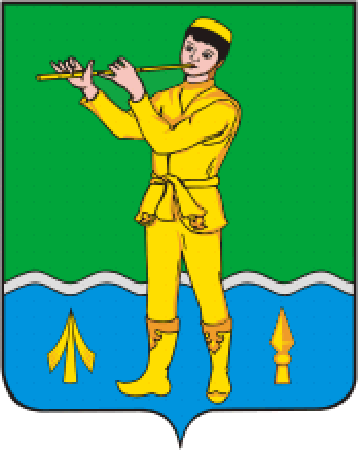 ТАТАРСТАН РЕСПУБЛИКАСЫМӨСЛИМ МУНИЦИПАЛЬ РАЙОНЫ БАШКАРМА КОМИТЕТЫПОСТАНОВЛЕНИЕКАРАР____14 июнь, 2019 ел_____Мөслим авылы №____278____Муниципаль контроль органы атамасыМуниципаль инспектор вазыйфасының аталышыТатарстан РеспубликасыМөслим муниципаль районыБашкарма комитетыБашкарма комитет җитәкчесенең инфраструктур үсеш буенча урынбасарыТатарстан РеспубликасыМөслим муниципаль районыБашкарма комитетыИнфраструктур үсеш бүлеге башлыгыТатарстан РеспубликасыМөслим муниципаль районыБашкарма комитетыИнфраструктур үсеш бүлеге баш белгечеЭшчәнлек төре, күрсәткеч Мәҗбүри таләп формулировкасы Мәҗбүри таләпне билгеләүче норматив хокукый актлар123Күпфатирлы йортлар белән идарә итү; күпфатирлы йортларның гомуми милеген карап тоту һәм ремонтлау буенча хезмәтләр күрсәтү я (яки) эшләр башкару;коммуналь ресурсларның барлык төрләрен тәэмин итү КФЙ биналары милекчеләренең гомуми җыелышы беркетмәләре; тавыш бирү реестрлары; тавыш бирү өчен бюллетеньнәр, хәбәрнамәләрне тапшыру реестрлары; ышанычнамәләр Россия ФедерациясеТорак КодексыКүпфатирлы йортлар белән идарә итү; күпфатирлы йортларның гомуми милеген карап тоту һәм ремонтлау буенча хезмәтләр күрсәтү я (яки) эшләр башкару;коммуналь ресурсларның барлык төрләрен тәэмин итү Күпфатирлы йорт белән идарә итү шартнамәләре; күпфатирлы йортта гомуми милекне карап тоту һәм ремонтлау буенча хезмәтләр күрсәтү я (яки) эшләр башкару шартнамәләре; коммуналь ресурсларның барлык төрләрен тәэмин итүгә шартнамәләрРоссия ФедерациясеТорак КодексыКүпфатирлы йортлар белән идарә итү; күпфатирлы йортларның гомуми милеген карап тоту һәм ремонтлау буенча хезмәтләр күрсәтү я (яки) эшләр башкару;коммуналь ресурсларның барлык төрләрен тәэмин итү Башкарылган эшләр актыРоссия ФедерациясеТорак КодексыКүпфатирлы йортлар белән идарә итү; күпфатирлы йортларның гомуми милеген карап тоту һәм ремонтлау буенча хезмәтләр күрсәтү я (яки) эшләр башкару;коммуналь ресурсларның барлык төрләрен тәэмин итү Коммуналь ресурсларны исәпкә алу җайланмалары белән җиһазландырылган күпфатирлы торак йортларның исемлеге, күрсәтмәләр, исәпкә алу приборларына паспортлар, эксплуатацияләүгә рөхсәт актлары, күрсәткечләр төшерү журналлары, ресурс белән тәэмин итүче оешмалар тарафыннан кулланылган ресурслар күләме турында тикшерү актлары"Энергияне сак тоту һәм энергетика нәтиҗәлелеген арттыру турында һәм Россия Федерациясенең аерым закон актларына үзгәрешләр кертү хакында " 2009 ел, 23 ноябрь, 261 санлы Федераль законКүпфатирлы йортлар белән идарә итү; күпфатирлы йортларның гомуми милеген карап тоту һәм ремонтлау буенча хезмәтләр күрсәтү я (яки) эшләр башкару;коммуналь ресурсларның барлык төрләрен тәэмин итү Йорт эчендәге инженерлык системаларының һәм фатир эчендәге җиһазларның билгеләнгән таләпләргә туры килүче техник торышын раслый торган документлар Россия Федерациясе Хөкүмәтенең "Күпфатирлы йортларда һәм торак йортларда биналарның милекчеләренә һәм файдаланучыларына коммуналь хезмәтләр күрсәтү турында" 2011 ел, 6 май, 354 санлы карарыГражданнарга найм килешүләре буенча торак урыннары бирү Яллау шартнамәләре, ордерлар Россия ФедерациясеТорак КодексыТикшерү үткәрү өчен тәкъдим ителә торган документ Документ формасын билгеләүче норматив хокукый акт 12Күпфатирлы йорттагы биналар милекчеләренең гомуми җыелышы протоколы; тавыш бирү реестрлары; тавыш бирү өчен бюллетеньнәр, хәбәрнамәләрне тапшыру реестрлары; ышанычнамәләр -Күпфатирлы йорт белән идарә итү килешүе; күпфатирлы йортта гомуми милекне карап тоту һәм ремонтлау буенча хезмәтләр күрсәтү һәм (яки) эшләр башкару турында шартнамә; коммуналь ресурсларның барлык төрләре белән тәэмин итү турында шартнамә-Башкарылгын эшләр актларыКүпфатирлы йорт биналары милекчеләренең күпфатирлы йортка капиталь ремонт үткәрү турында гомуми җыелышы карарлары, планнар, капиталь ремонт өчен титул исемлекләре, капиталь ремонт өчен проект-смета документлары, подряд шартнамәләре-Исәпләү приборлары булу турында мәгълүмат, электр һәм су ресурсларын җайга салу һәм контрольдә тоту приборлары, күрсәтмәләр, җәйге приборларга паспортлар, эксплуатацияләүгә рөхсәт бирү актлары, күрсәткечләрне төшерү актлары, ресурс белән тәэмин итүче оешмалар тарафыннан кулланылган ресурслар саны турында хисап актлары-Йорт эчендәге инженерлык системаларының һәм фатир эчендәге җиһазларның техник торышын раслый торган документлар-Яллау шартнамәләре, ордерлар-№  
п/пКүрсәтмәнең эчтәлегеҮтәү вакытыНигезе (норматив хокукый актка сылтама)234123